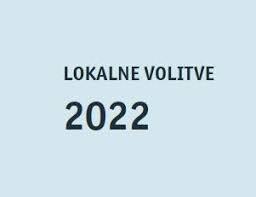 URLV2_02URLV2_02URLV2_02URLV2_02URLV2_02URLV2_02Občina Rogaška SlatinaObčina Rogaška SlatinaObčina Rogaška SlatinaObčina Rogaška SlatinaObčina Rogaška SlatinaObčina Rogaška SlatinaURLV2_02URLV2_02URLV2_02URLV2_02URLV2_02URLV2_02Občina Rogaška SlatinaObčina Rogaška SlatinaObčina Rogaška SlatinaObčina Rogaška SlatinaObčina Rogaška SlatinaObčina Rogaška SlatinaIzpisano: 23.11.2022 09:53:23Izpisano: 23.11.2022 09:53:23Izpisano: 23.11.2022 09:53:23Izpisano: 23.11.2022 09:53:23Izpisano: 23.11.2022 09:53:23Izpisano: 23.11.2022 09:53:23Občinska volilna komisijaObčinska volilna komisijaObčinska volilna komisijaObčinska volilna komisijaObčinska volilna komisijaObčinska volilna komisijaČas izr.: 23.11.2022 09:50:00Čas izr.: 23.11.2022 09:50:00Čas izr.: 23.11.2022 09:50:00Čas izr.: 23.11.2022 09:50:00Čas izr.: 23.11.2022 09:50:00Čas izr.: 23.11.2022 09:50:00Občinska volilna komisijaObčinska volilna komisijaObčinska volilna komisijaObčinska volilna komisijaObčinska volilna komisijaObčinska volilna komisijaStran: 1 od 11Stran: 1 od 11Stran: 1 od 11Stran: 1 od 11Stran: 1 od 11Stran: 1 od 11Stran: 1 od 11Stran: 1 od 11Stran: 1 od 11Stran: 1 od 11Stran: 1 od 11Stran: 1 od 11Številka:  041-0002/2022Številka:  041-0002/2022Številka:  041-0002/2022Številka:  041-0002/2022Številka:  041-0002/2022Številka:  041-0002/2022Številka:  041-0002/2022Datum: 23.11.2022Datum: 23.11.2022Datum: 23.11.2022Datum: 23.11.2022Datum: 23.11.2022Datum: 23.11.2022Datum: 23.11.2022Volitve v občinski svetVolitve v občinski svetVolitve v občinski svetVolitve v občinski svetVolitve v občinski svetVolitve v občinski svetVolitve v občinski svetVolitve v občinski svetVolitve v občinski svetProporcionalni - več VEProporcionalni - več VEProporcionalni - več VEProporcionalni - več VEProporcionalni - več VEProporcionalni - več VEProporcionalni - več VEProporcionalni - več VEProporcionalni - več VEIzid glasovanja (po voliščih)Izid glasovanja (po voliščih)Izid glasovanja (po voliščih)Izid glasovanja (po voliščih)Izid glasovanja (po voliščih)Izid glasovanja (po voliščih)Izid glasovanja (po voliščih)Izid glasovanja (po voliščih)Izid glasovanja (po voliščih)Izid glasovanja (po voliščih)Izid glasovanja (po voliščih)Izid glasovanja (po voliščih)Izid glasovanja (po voliščih)Izid glasovanja (po voliščih)Izid glasovanja (po voliščih)Izid glasovanja (po voliščih)VOLILNA ENOTA: 01VOLILNA ENOTA: 01VOLILNA ENOTA: 01VOLILNA ENOTA: 01VOLILNA ENOTA: 01VOLILNA ENOTA: 01VOLILNA ENOTA: 01VOLILNA ENOTA: 01VOLILNA ENOTA: 01VOLILNA ENOTA: 01VOLILNA ENOTA: 01VOLILNA ENOTA: 01VOLILNA ENOTA: 01VOLILNA ENOTA: 01VOLILNA ENOTA: 01VOLILNA ENOTA: 01VOLIŠČE: 01 - 005 Rusl Jožef, Brestovec 1VOLIŠČE: 01 - 005 Rusl Jožef, Brestovec 1VOLIŠČE: 01 - 005 Rusl Jožef, Brestovec 1VOLIŠČE: 01 - 005 Rusl Jožef, Brestovec 1VOLIŠČE: 01 - 005 Rusl Jožef, Brestovec 1VOLIŠČE: 01 - 005 Rusl Jožef, Brestovec 1VOLIŠČE: 01 - 005 Rusl Jožef, Brestovec 1VOLIŠČE: 01 - 005 Rusl Jožef, Brestovec 1VOLIŠČE: 01 - 005 Rusl Jožef, Brestovec 1VOLIŠČE: 01 - 005 Rusl Jožef, Brestovec 1VOLIŠČE: 01 - 005 Rusl Jožef, Brestovec 1VOLIŠČE: 01 - 005 Rusl Jožef, Brestovec 1VOLIŠČE: 01 - 005 Rusl Jožef, Brestovec 1VOLIŠČE: 01 - 005 Rusl Jožef, Brestovec 1VOLIŠČE: 01 - 005 Rusl Jožef, Brestovec 1VOLIŠČE: 01 - 005 Rusl Jožef, Brestovec 1Oddanih glasovnic:Oddanih glasovnic:Oddanih glasovnic:Oddanih glasovnic:Oddanih glasovnic:290Neveljavnih glasovnic:Neveljavnih glasovnic:Neveljavnih glasovnic:Neveljavnih glasovnic:Neveljavnih glasovnic:10Veljavnih glasovnic:Veljavnih glasovnic:Veljavnih glasovnic:Veljavnih glasovnic:Veljavnih glasovnic:280Izžrebana številkaIzžrebana številkaIzžrebana številkaIme listeIme listeIme listeIme listeIme listeIme listeIme listeŠtevilo glasovOdstotek glasov(%)Odstotek glasov(%)Odstotek glasov(%)Odstotek glasov(%)11SLOVENSKA DEMOKRATSKA STRANKASLOVENSKA DEMOKRATSKA STRANKASLOVENSKA DEMOKRATSKA STRANKASLOVENSKA DEMOKRATSKA STRANKASLOVENSKA DEMOKRATSKA STRANKASLOVENSKA DEMOKRATSKA STRANKASLOVENSKA DEMOKRATSKA STRANKA7326,0726,0726,0726,0722GIBANJE SVOBODAGIBANJE SVOBODAGIBANJE SVOBODAGIBANJE SVOBODAGIBANJE SVOBODAGIBANJE SVOBODAGIBANJE SVOBODA2810,0010,0010,0010,0033DESUS - DEMOKRATIČNA STRANKA UPOKOJENCEV SLOVENIJEDESUS - DEMOKRATIČNA STRANKA UPOKOJENCEV SLOVENIJEDESUS - DEMOKRATIČNA STRANKA UPOKOJENCEV SLOVENIJEDESUS - DEMOKRATIČNA STRANKA UPOKOJENCEV SLOVENIJEDESUS - DEMOKRATIČNA STRANKA UPOKOJENCEV SLOVENIJEDESUS - DEMOKRATIČNA STRANKA UPOKOJENCEV SLOVENIJEDESUS - DEMOKRATIČNA STRANKA UPOKOJENCEV SLOVENIJE124,294,294,294,29DESUS - DEMOKRATIČNA STRANKA UPOKOJENCEV SLOVENIJEDESUS - DEMOKRATIČNA STRANKA UPOKOJENCEV SLOVENIJEDESUS - DEMOKRATIČNA STRANKA UPOKOJENCEV SLOVENIJEDESUS - DEMOKRATIČNA STRANKA UPOKOJENCEV SLOVENIJEDESUS - DEMOKRATIČNA STRANKA UPOKOJENCEV SLOVENIJEDESUS - DEMOKRATIČNA STRANKA UPOKOJENCEV SLOVENIJEDESUS - DEMOKRATIČNA STRANKA UPOKOJENCEV SLOVENIJE44NOVA SLOVENIJA - KRŠČANSKI DEMOKRATINOVA SLOVENIJA - KRŠČANSKI DEMOKRATINOVA SLOVENIJA - KRŠČANSKI DEMOKRATINOVA SLOVENIJA - KRŠČANSKI DEMOKRATINOVA SLOVENIJA - KRŠČANSKI DEMOKRATINOVA SLOVENIJA - KRŠČANSKI DEMOKRATINOVA SLOVENIJA - KRŠČANSKI DEMOKRATI5820,7120,7120,7120,7155Nestrankarska lista za razvoj Rogaške in podeželjaNestrankarska lista za razvoj Rogaške in podeželjaNestrankarska lista za razvoj Rogaške in podeželjaNestrankarska lista za razvoj Rogaške in podeželjaNestrankarska lista za razvoj Rogaške in podeželjaNestrankarska lista za razvoj Rogaške in podeželjaNestrankarska lista za razvoj Rogaške in podeželja3211,4311,4311,4311,4377SLOVENSKA LJUDSKA STRANKASLOVENSKA LJUDSKA STRANKASLOVENSKA LJUDSKA STRANKASLOVENSKA LJUDSKA STRANKASLOVENSKA LJUDSKA STRANKASLOVENSKA LJUDSKA STRANKASLOVENSKA LJUDSKA STRANKA124,294,294,294,2988SOCIALNI DEMOKRATISOCIALNI DEMOKRATISOCIALNI DEMOKRATISOCIALNI DEMOKRATISOCIALNI DEMOKRATISOCIALNI DEMOKRATISOCIALNI DEMOKRATI269,299,299,299,2999Nestrankarska lista Srčno za RogaškoNestrankarska lista Srčno za RogaškoNestrankarska lista Srčno za RogaškoNestrankarska lista Srčno za RogaškoNestrankarska lista Srčno za RogaškoNestrankarska lista Srčno za RogaškoNestrankarska lista Srčno za Rogaško227,867,867,867,861010Nestrankarska lista Gibanje za Rogaško SlatinoNestrankarska lista Gibanje za Rogaško SlatinoNestrankarska lista Gibanje za Rogaško SlatinoNestrankarska lista Gibanje za Rogaško SlatinoNestrankarska lista Gibanje za Rogaško SlatinoNestrankarska lista Gibanje za Rogaško SlatinoNestrankarska lista Gibanje za Rogaško Slatino155,365,365,365,361111KONKRETNOKONKRETNOKONKRETNOKONKRETNOKONKRETNOKONKRETNOKONKRETNO20,710,710,710,71VOLIŠČE: 01 - 007 Kovačič Marija, Kamence 24VOLIŠČE: 01 - 007 Kovačič Marija, Kamence 24VOLIŠČE: 01 - 007 Kovačič Marija, Kamence 24VOLIŠČE: 01 - 007 Kovačič Marija, Kamence 24VOLIŠČE: 01 - 007 Kovačič Marija, Kamence 24VOLIŠČE: 01 - 007 Kovačič Marija, Kamence 24VOLIŠČE: 01 - 007 Kovačič Marija, Kamence 24VOLIŠČE: 01 - 007 Kovačič Marija, Kamence 24VOLIŠČE: 01 - 007 Kovačič Marija, Kamence 24VOLIŠČE: 01 - 007 Kovačič Marija, Kamence 24VOLIŠČE: 01 - 007 Kovačič Marija, Kamence 24VOLIŠČE: 01 - 007 Kovačič Marija, Kamence 24VOLIŠČE: 01 - 007 Kovačič Marija, Kamence 24VOLIŠČE: 01 - 007 Kovačič Marija, Kamence 24VOLIŠČE: 01 - 007 Kovačič Marija, Kamence 24VOLIŠČE: 01 - 007 Kovačič Marija, Kamence 24Oddanih glasovnic:Oddanih glasovnic:Oddanih glasovnic:Oddanih glasovnic:Oddanih glasovnic:96Neveljavnih glasovnic:Neveljavnih glasovnic:Neveljavnih glasovnic:Neveljavnih glasovnic:Neveljavnih glasovnic:4Veljavnih glasovnic:Veljavnih glasovnic:Veljavnih glasovnic:Veljavnih glasovnic:Veljavnih glasovnic:92Izžrebana številkaIzžrebana številkaIzžrebana številkaIme listeIme listeIme listeIme listeIme listeIme listeIme listeŠtevilo glasovOdstotek glasov(%)Odstotek glasov(%)Odstotek glasov(%)Odstotek glasov(%)11SLOVENSKA DEMOKRATSKA STRANKASLOVENSKA DEMOKRATSKA STRANKASLOVENSKA DEMOKRATSKA STRANKASLOVENSKA DEMOKRATSKA STRANKASLOVENSKA DEMOKRATSKA STRANKASLOVENSKA DEMOKRATSKA STRANKASLOVENSKA DEMOKRATSKA STRANKA3538,0438,0438,0438,0422GIBANJE SVOBODAGIBANJE SVOBODAGIBANJE SVOBODAGIBANJE SVOBODAGIBANJE SVOBODAGIBANJE SVOBODAGIBANJE SVOBODA2527,1727,1727,1727,1733DESUS - DEMOKRATIČNA STRANKA UPOKOJENCEV SLOVENIJEDESUS - DEMOKRATIČNA STRANKA UPOKOJENCEV SLOVENIJEDESUS - DEMOKRATIČNA STRANKA UPOKOJENCEV SLOVENIJEDESUS - DEMOKRATIČNA STRANKA UPOKOJENCEV SLOVENIJEDESUS - DEMOKRATIČNA STRANKA UPOKOJENCEV SLOVENIJEDESUS - DEMOKRATIČNA STRANKA UPOKOJENCEV SLOVENIJEDESUS - DEMOKRATIČNA STRANKA UPOKOJENCEV SLOVENIJE22,172,172,172,17DESUS - DEMOKRATIČNA STRANKA UPOKOJENCEV SLOVENIJEDESUS - DEMOKRATIČNA STRANKA UPOKOJENCEV SLOVENIJEDESUS - DEMOKRATIČNA STRANKA UPOKOJENCEV SLOVENIJEDESUS - DEMOKRATIČNA STRANKA UPOKOJENCEV SLOVENIJEDESUS - DEMOKRATIČNA STRANKA UPOKOJENCEV SLOVENIJEDESUS - DEMOKRATIČNA STRANKA UPOKOJENCEV SLOVENIJEDESUS - DEMOKRATIČNA STRANKA UPOKOJENCEV SLOVENIJE44NOVA SLOVENIJA - KRŠČANSKI DEMOKRATINOVA SLOVENIJA - KRŠČANSKI DEMOKRATINOVA SLOVENIJA - KRŠČANSKI DEMOKRATINOVA SLOVENIJA - KRŠČANSKI DEMOKRATINOVA SLOVENIJA - KRŠČANSKI DEMOKRATINOVA SLOVENIJA - KRŠČANSKI DEMOKRATINOVA SLOVENIJA - KRŠČANSKI DEMOKRATI11,091,091,091,0955Nestrankarska lista za razvoj Rogaške in podeželjaNestrankarska lista za razvoj Rogaške in podeželjaNestrankarska lista za razvoj Rogaške in podeželjaNestrankarska lista za razvoj Rogaške in podeželjaNestrankarska lista za razvoj Rogaške in podeželjaNestrankarska lista za razvoj Rogaške in podeželjaNestrankarska lista za razvoj Rogaške in podeželja55,435,435,435,4377SLOVENSKA LJUDSKA STRANKASLOVENSKA LJUDSKA STRANKASLOVENSKA LJUDSKA STRANKASLOVENSKA LJUDSKA STRANKASLOVENSKA LJUDSKA STRANKASLOVENSKA LJUDSKA STRANKASLOVENSKA LJUDSKA STRANKA1010,8710,8710,8710,87Občinska volilna komisija Občine Rogaška Slatina, Izletniška ulica 2, Rogaška Slatina, 3250 Rogaška SlatinaObčinska volilna komisija Občine Rogaška Slatina, Izletniška ulica 2, Rogaška Slatina, 3250 Rogaška SlatinaObčinska volilna komisija Občine Rogaška Slatina, Izletniška ulica 2, Rogaška Slatina, 3250 Rogaška SlatinaObčinska volilna komisija Občine Rogaška Slatina, Izletniška ulica 2, Rogaška Slatina, 3250 Rogaška SlatinaObčinska volilna komisija Občine Rogaška Slatina, Izletniška ulica 2, Rogaška Slatina, 3250 Rogaška SlatinaObčinska volilna komisija Občine Rogaška Slatina, Izletniška ulica 2, Rogaška Slatina, 3250 Rogaška SlatinaObčinska volilna komisija Občine Rogaška Slatina, Izletniška ulica 2, Rogaška Slatina, 3250 Rogaška SlatinaObčinska volilna komisija Občine Rogaška Slatina, Izletniška ulica 2, Rogaška Slatina, 3250 Rogaška SlatinaObčinska volilna komisija Občine Rogaška Slatina, Izletniška ulica 2, Rogaška Slatina, 3250 Rogaška SlatinaObčinska volilna komisija Občine Rogaška Slatina, Izletniška ulica 2, Rogaška Slatina, 3250 Rogaška SlatinaObčinska volilna komisija Občine Rogaška Slatina, Izletniška ulica 2, Rogaška Slatina, 3250 Rogaška SlatinaObčinska volilna komisija Občine Rogaška Slatina, Izletniška ulica 2, Rogaška Slatina, 3250 Rogaška SlatinaObčinska volilna komisija Občine Rogaška Slatina, Izletniška ulica 2, Rogaška Slatina, 3250 Rogaška Slatinae-mail: petra.gasparic@rogaska-slatina.sie-mail: petra.gasparic@rogaska-slatina.sie-mail: petra.gasparic@rogaska-slatina.sie-mail: petra.gasparic@rogaska-slatina.sie-mail: petra.gasparic@rogaska-slatina.sie-mail: petra.gasparic@rogaska-slatina.sie-mail: petra.gasparic@rogaska-slatina.sie-mail: petra.gasparic@rogaska-slatina.sie-mail: petra.gasparic@rogaska-slatina.sie-mail: petra.gasparic@rogaska-slatina.sie-mail: petra.gasparic@rogaska-slatina.sie-mail: petra.gasparic@rogaska-slatina.sie-mail: petra.gasparic@rogaska-slatina.siURLV2_02URLV2_02URLV2_02URLV2_02URLV2_02URLV2_02Občina Rogaška SlatinaObčina Rogaška SlatinaObčina Rogaška SlatinaObčina Rogaška SlatinaObčina Rogaška SlatinaObčina Rogaška SlatinaURLV2_02URLV2_02URLV2_02URLV2_02URLV2_02URLV2_02Občina Rogaška SlatinaObčina Rogaška SlatinaObčina Rogaška SlatinaObčina Rogaška SlatinaObčina Rogaška SlatinaObčina Rogaška SlatinaIzpisano: 23.11.2022 09:53:23Izpisano: 23.11.2022 09:53:23Izpisano: 23.11.2022 09:53:23Izpisano: 23.11.2022 09:53:23Izpisano: 23.11.2022 09:53:23Izpisano: 23.11.2022 09:53:23Občinska volilna komisijaObčinska volilna komisijaObčinska volilna komisijaObčinska volilna komisijaObčinska volilna komisijaObčinska volilna komisijaČas izr.: 23.11.2022 09:50:00Čas izr.: 23.11.2022 09:50:00Čas izr.: 23.11.2022 09:50:00Čas izr.: 23.11.2022 09:50:00Čas izr.: 23.11.2022 09:50:00Čas izr.: 23.11.2022 09:50:00Občinska volilna komisijaObčinska volilna komisijaObčinska volilna komisijaObčinska volilna komisijaObčinska volilna komisijaObčinska volilna komisijaStran: 2 od 11Stran: 2 od 11Stran: 2 od 11Stran: 2 od 11Stran: 2 od 11Stran: 2 od 11Stran: 2 od 11Stran: 2 od 11Stran: 2 od 11Stran: 2 od 11Stran: 2 od 11Stran: 2 od 11Izžrebana številkaIzžrebana številkaIzžrebana številkaIme listeIme listeIme listeIme listeIme listeIme listeIme listeŠtevilo glasovOdstotek glasov(%)Odstotek glasov(%)Odstotek glasov(%)Odstotek glasov(%)88SOCIALNI DEMOKRATISOCIALNI DEMOKRATISOCIALNI DEMOKRATISOCIALNI DEMOKRATISOCIALNI DEMOKRATISOCIALNI DEMOKRATISOCIALNI DEMOKRATI11,091,091,091,0999Nestrankarska lista Srčno za RogaškoNestrankarska lista Srčno za RogaškoNestrankarska lista Srčno za RogaškoNestrankarska lista Srčno za RogaškoNestrankarska lista Srčno za RogaškoNestrankarska lista Srčno za RogaškoNestrankarska lista Srčno za Rogaško88,708,708,708,701010Nestrankarska lista Gibanje za Rogaško SlatinoNestrankarska lista Gibanje za Rogaško SlatinoNestrankarska lista Gibanje za Rogaško SlatinoNestrankarska lista Gibanje za Rogaško SlatinoNestrankarska lista Gibanje za Rogaško SlatinoNestrankarska lista Gibanje za Rogaško SlatinoNestrankarska lista Gibanje za Rogaško Slatino44,354,354,354,351111KONKRETNOKONKRETNOKONKRETNOKONKRETNOKONKRETNOKONKRETNOKONKRETNO11,091,091,091,09VOLIŠČE: 01 - 013 I.OŠ Rogaška Slatina, Kidričeva ulica 24VOLIŠČE: 01 - 013 I.OŠ Rogaška Slatina, Kidričeva ulica 24VOLIŠČE: 01 - 013 I.OŠ Rogaška Slatina, Kidričeva ulica 24VOLIŠČE: 01 - 013 I.OŠ Rogaška Slatina, Kidričeva ulica 24VOLIŠČE: 01 - 013 I.OŠ Rogaška Slatina, Kidričeva ulica 24VOLIŠČE: 01 - 013 I.OŠ Rogaška Slatina, Kidričeva ulica 24VOLIŠČE: 01 - 013 I.OŠ Rogaška Slatina, Kidričeva ulica 24VOLIŠČE: 01 - 013 I.OŠ Rogaška Slatina, Kidričeva ulica 24VOLIŠČE: 01 - 013 I.OŠ Rogaška Slatina, Kidričeva ulica 24VOLIŠČE: 01 - 013 I.OŠ Rogaška Slatina, Kidričeva ulica 24VOLIŠČE: 01 - 013 I.OŠ Rogaška Slatina, Kidričeva ulica 24VOLIŠČE: 01 - 013 I.OŠ Rogaška Slatina, Kidričeva ulica 24VOLIŠČE: 01 - 013 I.OŠ Rogaška Slatina, Kidričeva ulica 24VOLIŠČE: 01 - 013 I.OŠ Rogaška Slatina, Kidričeva ulica 24VOLIŠČE: 01 - 013 I.OŠ Rogaška Slatina, Kidričeva ulica 24VOLIŠČE: 01 - 013 I.OŠ Rogaška Slatina, Kidričeva ulica 24Oddanih glasovnic:Oddanih glasovnic:Oddanih glasovnic:Oddanih glasovnic:Oddanih glasovnic:271Neveljavnih glasovnic:Neveljavnih glasovnic:Neveljavnih glasovnic:Neveljavnih glasovnic:Neveljavnih glasovnic:8Veljavnih glasovnic:Veljavnih glasovnic:Veljavnih glasovnic:Veljavnih glasovnic:Veljavnih glasovnic:263Izžrebana številkaIzžrebana številkaIzžrebana številkaIme listeIme listeIme listeIme listeIme listeIme listeIme listeŠtevilo glasovOdstotek glasov(%)Odstotek glasov(%)Odstotek glasov(%)Odstotek glasov(%)11SLOVENSKA DEMOKRATSKA STRANKASLOVENSKA DEMOKRATSKA STRANKASLOVENSKA DEMOKRATSKA STRANKASLOVENSKA DEMOKRATSKA STRANKASLOVENSKA DEMOKRATSKA STRANKASLOVENSKA DEMOKRATSKA STRANKASLOVENSKA DEMOKRATSKA STRANKA4818,2518,2518,2518,2522GIBANJE SVOBODAGIBANJE SVOBODAGIBANJE SVOBODAGIBANJE SVOBODAGIBANJE SVOBODAGIBANJE SVOBODAGIBANJE SVOBODA5420,5320,5320,5320,5333DESUS - DEMOKRATIČNA STRANKA UPOKOJENCEV SLOVENIJEDESUS - DEMOKRATIČNA STRANKA UPOKOJENCEV SLOVENIJEDESUS - DEMOKRATIČNA STRANKA UPOKOJENCEV SLOVENIJEDESUS - DEMOKRATIČNA STRANKA UPOKOJENCEV SLOVENIJEDESUS - DEMOKRATIČNA STRANKA UPOKOJENCEV SLOVENIJEDESUS - DEMOKRATIČNA STRANKA UPOKOJENCEV SLOVENIJEDESUS - DEMOKRATIČNA STRANKA UPOKOJENCEV SLOVENIJE166,086,086,086,08DESUS - DEMOKRATIČNA STRANKA UPOKOJENCEV SLOVENIJEDESUS - DEMOKRATIČNA STRANKA UPOKOJENCEV SLOVENIJEDESUS - DEMOKRATIČNA STRANKA UPOKOJENCEV SLOVENIJEDESUS - DEMOKRATIČNA STRANKA UPOKOJENCEV SLOVENIJEDESUS - DEMOKRATIČNA STRANKA UPOKOJENCEV SLOVENIJEDESUS - DEMOKRATIČNA STRANKA UPOKOJENCEV SLOVENIJEDESUS - DEMOKRATIČNA STRANKA UPOKOJENCEV SLOVENIJE44NOVA SLOVENIJA - KRŠČANSKI DEMOKRATINOVA SLOVENIJA - KRŠČANSKI DEMOKRATINOVA SLOVENIJA - KRŠČANSKI DEMOKRATINOVA SLOVENIJA - KRŠČANSKI DEMOKRATINOVA SLOVENIJA - KRŠČANSKI DEMOKRATINOVA SLOVENIJA - KRŠČANSKI DEMOKRATINOVA SLOVENIJA - KRŠČANSKI DEMOKRATI228,378,378,378,3755Nestrankarska lista za razvoj Rogaške in podeželjaNestrankarska lista za razvoj Rogaške in podeželjaNestrankarska lista za razvoj Rogaške in podeželjaNestrankarska lista za razvoj Rogaške in podeželjaNestrankarska lista za razvoj Rogaške in podeželjaNestrankarska lista za razvoj Rogaške in podeželjaNestrankarska lista za razvoj Rogaške in podeželja207,607,607,607,6077SLOVENSKA LJUDSKA STRANKASLOVENSKA LJUDSKA STRANKASLOVENSKA LJUDSKA STRANKASLOVENSKA LJUDSKA STRANKASLOVENSKA LJUDSKA STRANKASLOVENSKA LJUDSKA STRANKASLOVENSKA LJUDSKA STRANKA124,564,564,564,5688SOCIALNI DEMOKRATISOCIALNI DEMOKRATISOCIALNI DEMOKRATISOCIALNI DEMOKRATISOCIALNI DEMOKRATISOCIALNI DEMOKRATISOCIALNI DEMOKRATI3412,9312,9312,9312,9399Nestrankarska lista Srčno za RogaškoNestrankarska lista Srčno za RogaškoNestrankarska lista Srčno za RogaškoNestrankarska lista Srčno za RogaškoNestrankarska lista Srčno za RogaškoNestrankarska lista Srčno za RogaškoNestrankarska lista Srčno za Rogaško249,139,139,139,131010Nestrankarska lista Gibanje za Rogaško SlatinoNestrankarska lista Gibanje za Rogaško SlatinoNestrankarska lista Gibanje za Rogaško SlatinoNestrankarska lista Gibanje za Rogaško SlatinoNestrankarska lista Gibanje za Rogaško SlatinoNestrankarska lista Gibanje za Rogaško SlatinoNestrankarska lista Gibanje za Rogaško Slatino2810,6510,6510,6510,651111KONKRETNOKONKRETNOKONKRETNOKONKRETNOKONKRETNOKONKRETNOKONKRETNO51,901,901,901,90VOLIŠČE: 01 - 017 Jagodič Boštjan s.p., Steklarska ulica 1bVOLIŠČE: 01 - 017 Jagodič Boštjan s.p., Steklarska ulica 1bVOLIŠČE: 01 - 017 Jagodič Boštjan s.p., Steklarska ulica 1bVOLIŠČE: 01 - 017 Jagodič Boštjan s.p., Steklarska ulica 1bVOLIŠČE: 01 - 017 Jagodič Boštjan s.p., Steklarska ulica 1bVOLIŠČE: 01 - 017 Jagodič Boštjan s.p., Steklarska ulica 1bVOLIŠČE: 01 - 017 Jagodič Boštjan s.p., Steklarska ulica 1bVOLIŠČE: 01 - 017 Jagodič Boštjan s.p., Steklarska ulica 1bVOLIŠČE: 01 - 017 Jagodič Boštjan s.p., Steklarska ulica 1bVOLIŠČE: 01 - 017 Jagodič Boštjan s.p., Steklarska ulica 1bVOLIŠČE: 01 - 017 Jagodič Boštjan s.p., Steklarska ulica 1bVOLIŠČE: 01 - 017 Jagodič Boštjan s.p., Steklarska ulica 1bVOLIŠČE: 01 - 017 Jagodič Boštjan s.p., Steklarska ulica 1bVOLIŠČE: 01 - 017 Jagodič Boštjan s.p., Steklarska ulica 1bVOLIŠČE: 01 - 017 Jagodič Boštjan s.p., Steklarska ulica 1bVOLIŠČE: 01 - 017 Jagodič Boštjan s.p., Steklarska ulica 1bOddanih glasovnic:Oddanih glasovnic:Oddanih glasovnic:Oddanih glasovnic:Oddanih glasovnic:511Neveljavnih glasovnic:Neveljavnih glasovnic:Neveljavnih glasovnic:Neveljavnih glasovnic:Neveljavnih glasovnic:15Veljavnih glasovnic:Veljavnih glasovnic:Veljavnih glasovnic:Veljavnih glasovnic:Veljavnih glasovnic:496Izžrebana številkaIzžrebana številkaIzžrebana številkaIme listeIme listeIme listeIme listeIme listeIme listeIme listeŠtevilo glasovOdstotek glasov(%)Odstotek glasov(%)Odstotek glasov(%)Odstotek glasov(%)11SLOVENSKA DEMOKRATSKA STRANKASLOVENSKA DEMOKRATSKA STRANKASLOVENSKA DEMOKRATSKA STRANKASLOVENSKA DEMOKRATSKA STRANKASLOVENSKA DEMOKRATSKA STRANKASLOVENSKA DEMOKRATSKA STRANKASLOVENSKA DEMOKRATSKA STRANKA9819,7619,7619,7619,7622GIBANJE SVOBODAGIBANJE SVOBODAGIBANJE SVOBODAGIBANJE SVOBODAGIBANJE SVOBODAGIBANJE SVOBODAGIBANJE SVOBODA10420,9720,9720,9720,9733DESUS - DEMOKRATIČNA STRANKA UPOKOJENCEV SLOVENIJEDESUS - DEMOKRATIČNA STRANKA UPOKOJENCEV SLOVENIJEDESUS - DEMOKRATIČNA STRANKA UPOKOJENCEV SLOVENIJEDESUS - DEMOKRATIČNA STRANKA UPOKOJENCEV SLOVENIJEDESUS - DEMOKRATIČNA STRANKA UPOKOJENCEV SLOVENIJEDESUS - DEMOKRATIČNA STRANKA UPOKOJENCEV SLOVENIJEDESUS - DEMOKRATIČNA STRANKA UPOKOJENCEV SLOVENIJE142,822,822,822,82DESUS - DEMOKRATIČNA STRANKA UPOKOJENCEV SLOVENIJEDESUS - DEMOKRATIČNA STRANKA UPOKOJENCEV SLOVENIJEDESUS - DEMOKRATIČNA STRANKA UPOKOJENCEV SLOVENIJEDESUS - DEMOKRATIČNA STRANKA UPOKOJENCEV SLOVENIJEDESUS - DEMOKRATIČNA STRANKA UPOKOJENCEV SLOVENIJEDESUS - DEMOKRATIČNA STRANKA UPOKOJENCEV SLOVENIJEDESUS - DEMOKRATIČNA STRANKA UPOKOJENCEV SLOVENIJE44NOVA SLOVENIJA - KRŠČANSKI DEMOKRATINOVA SLOVENIJA - KRŠČANSKI DEMOKRATINOVA SLOVENIJA - KRŠČANSKI DEMOKRATINOVA SLOVENIJA - KRŠČANSKI DEMOKRATINOVA SLOVENIJA - KRŠČANSKI DEMOKRATINOVA SLOVENIJA - KRŠČANSKI DEMOKRATINOVA SLOVENIJA - KRŠČANSKI DEMOKRATI6212,5012,5012,5012,5055Nestrankarska lista za razvoj Rogaške in podeželjaNestrankarska lista za razvoj Rogaške in podeželjaNestrankarska lista za razvoj Rogaške in podeželjaNestrankarska lista za razvoj Rogaške in podeželjaNestrankarska lista za razvoj Rogaške in podeželjaNestrankarska lista za razvoj Rogaške in podeželjaNestrankarska lista za razvoj Rogaške in podeželja459,079,079,079,0777SLOVENSKA LJUDSKA STRANKASLOVENSKA LJUDSKA STRANKASLOVENSKA LJUDSKA STRANKASLOVENSKA LJUDSKA STRANKASLOVENSKA LJUDSKA STRANKASLOVENSKA LJUDSKA STRANKASLOVENSKA LJUDSKA STRANKA357,067,067,067,0688SOCIALNI DEMOKRATISOCIALNI DEMOKRATISOCIALNI DEMOKRATISOCIALNI DEMOKRATISOCIALNI DEMOKRATISOCIALNI DEMOKRATISOCIALNI DEMOKRATI5110,2810,2810,2810,2899Nestrankarska lista Srčno za RogaškoNestrankarska lista Srčno za RogaškoNestrankarska lista Srčno za RogaškoNestrankarska lista Srčno za RogaškoNestrankarska lista Srčno za RogaškoNestrankarska lista Srčno za RogaškoNestrankarska lista Srčno za Rogaško5711,4911,4911,4911,491010Nestrankarska lista Gibanje za Rogaško SlatinoNestrankarska lista Gibanje za Rogaško SlatinoNestrankarska lista Gibanje za Rogaško SlatinoNestrankarska lista Gibanje za Rogaško SlatinoNestrankarska lista Gibanje za Rogaško SlatinoNestrankarska lista Gibanje za Rogaško SlatinoNestrankarska lista Gibanje za Rogaško Slatino295,855,855,855,851111KONKRETNOKONKRETNOKONKRETNOKONKRETNOKONKRETNOKONKRETNOKONKRETNO10,200,200,200,20Občinska volilna komisija Občine Rogaška Slatina, Izletniška ulica 2, Rogaška Slatina, 3250 Rogaška SlatinaObčinska volilna komisija Občine Rogaška Slatina, Izletniška ulica 2, Rogaška Slatina, 3250 Rogaška SlatinaObčinska volilna komisija Občine Rogaška Slatina, Izletniška ulica 2, Rogaška Slatina, 3250 Rogaška SlatinaObčinska volilna komisija Občine Rogaška Slatina, Izletniška ulica 2, Rogaška Slatina, 3250 Rogaška SlatinaObčinska volilna komisija Občine Rogaška Slatina, Izletniška ulica 2, Rogaška Slatina, 3250 Rogaška SlatinaObčinska volilna komisija Občine Rogaška Slatina, Izletniška ulica 2, Rogaška Slatina, 3250 Rogaška SlatinaObčinska volilna komisija Občine Rogaška Slatina, Izletniška ulica 2, Rogaška Slatina, 3250 Rogaška SlatinaObčinska volilna komisija Občine Rogaška Slatina, Izletniška ulica 2, Rogaška Slatina, 3250 Rogaška SlatinaObčinska volilna komisija Občine Rogaška Slatina, Izletniška ulica 2, Rogaška Slatina, 3250 Rogaška SlatinaObčinska volilna komisija Občine Rogaška Slatina, Izletniška ulica 2, Rogaška Slatina, 3250 Rogaška SlatinaObčinska volilna komisija Občine Rogaška Slatina, Izletniška ulica 2, Rogaška Slatina, 3250 Rogaška SlatinaObčinska volilna komisija Občine Rogaška Slatina, Izletniška ulica 2, Rogaška Slatina, 3250 Rogaška SlatinaObčinska volilna komisija Občine Rogaška Slatina, Izletniška ulica 2, Rogaška Slatina, 3250 Rogaška Slatinae-mail: petra.gasparic@rogaska-slatina.sie-mail: petra.gasparic@rogaska-slatina.sie-mail: petra.gasparic@rogaska-slatina.sie-mail: petra.gasparic@rogaska-slatina.sie-mail: petra.gasparic@rogaska-slatina.sie-mail: petra.gasparic@rogaska-slatina.sie-mail: petra.gasparic@rogaska-slatina.sie-mail: petra.gasparic@rogaska-slatina.sie-mail: petra.gasparic@rogaska-slatina.sie-mail: petra.gasparic@rogaska-slatina.sie-mail: petra.gasparic@rogaska-slatina.sie-mail: petra.gasparic@rogaska-slatina.sie-mail: petra.gasparic@rogaska-slatina.siURLV2_02URLV2_02URLV2_02URLV2_02URLV2_02URLV2_02Občina Rogaška SlatinaObčina Rogaška SlatinaObčina Rogaška SlatinaObčina Rogaška SlatinaObčina Rogaška SlatinaObčina Rogaška SlatinaURLV2_02URLV2_02URLV2_02URLV2_02URLV2_02URLV2_02Občina Rogaška SlatinaObčina Rogaška SlatinaObčina Rogaška SlatinaObčina Rogaška SlatinaObčina Rogaška SlatinaObčina Rogaška SlatinaIzpisano: 23.11.2022 09:53:23Izpisano: 23.11.2022 09:53:23Izpisano: 23.11.2022 09:53:23Izpisano: 23.11.2022 09:53:23Izpisano: 23.11.2022 09:53:23Izpisano: 23.11.2022 09:53:23Občinska volilna komisijaObčinska volilna komisijaObčinska volilna komisijaObčinska volilna komisijaObčinska volilna komisijaObčinska volilna komisijaČas izr.: 23.11.2022 09:50:00Čas izr.: 23.11.2022 09:50:00Čas izr.: 23.11.2022 09:50:00Čas izr.: 23.11.2022 09:50:00Čas izr.: 23.11.2022 09:50:00Čas izr.: 23.11.2022 09:50:00Občinska volilna komisijaObčinska volilna komisijaObčinska volilna komisijaObčinska volilna komisijaObčinska volilna komisijaObčinska volilna komisijaStran: 3 od 11Stran: 3 od 11Stran: 3 od 11Stran: 3 od 11Stran: 3 od 11Stran: 3 od 11Stran: 3 od 11Stran: 3 od 11Stran: 3 od 11Stran: 3 od 11Stran: 3 od 11Stran: 3 od 11VOLIŠČE: 01 - 901 Predčasno glasovanjeVOLIŠČE: 01 - 901 Predčasno glasovanjeVOLIŠČE: 01 - 901 Predčasno glasovanjeVOLIŠČE: 01 - 901 Predčasno glasovanjeVOLIŠČE: 01 - 901 Predčasno glasovanjeVOLIŠČE: 01 - 901 Predčasno glasovanjeVOLIŠČE: 01 - 901 Predčasno glasovanjeVOLIŠČE: 01 - 901 Predčasno glasovanjeVOLIŠČE: 01 - 901 Predčasno glasovanjeVOLIŠČE: 01 - 901 Predčasno glasovanjeVOLIŠČE: 01 - 901 Predčasno glasovanjeVOLIŠČE: 01 - 901 Predčasno glasovanjeVOLIŠČE: 01 - 901 Predčasno glasovanjeVOLIŠČE: 01 - 901 Predčasno glasovanjeVOLIŠČE: 01 - 901 Predčasno glasovanjeVOLIŠČE: 01 - 901 Predčasno glasovanjeOddanih glasovnic:Oddanih glasovnic:Oddanih glasovnic:Oddanih glasovnic:Oddanih glasovnic:37Neveljavnih glasovnic:Neveljavnih glasovnic:Neveljavnih glasovnic:Neveljavnih glasovnic:Neveljavnih glasovnic:3Veljavnih glasovnic:Veljavnih glasovnic:Veljavnih glasovnic:Veljavnih glasovnic:Veljavnih glasovnic:34Izžrebana številkaIzžrebana številkaIzžrebana številkaIme listeIme listeIme listeIme listeIme listeIme listeIme listeŠtevilo glasovOdstotek glasov(%)Odstotek glasov(%)Odstotek glasov(%)Odstotek glasov(%)11SLOVENSKA DEMOKRATSKA STRANKASLOVENSKA DEMOKRATSKA STRANKASLOVENSKA DEMOKRATSKA STRANKASLOVENSKA DEMOKRATSKA STRANKASLOVENSKA DEMOKRATSKA STRANKASLOVENSKA DEMOKRATSKA STRANKASLOVENSKA DEMOKRATSKA STRANKA411,7611,7611,7611,7622GIBANJE SVOBODAGIBANJE SVOBODAGIBANJE SVOBODAGIBANJE SVOBODAGIBANJE SVOBODAGIBANJE SVOBODAGIBANJE SVOBODA720,5920,5920,5920,5933DESUS - DEMOKRATIČNA STRANKA UPOKOJENCEV SLOVENIJEDESUS - DEMOKRATIČNA STRANKA UPOKOJENCEV SLOVENIJEDESUS - DEMOKRATIČNA STRANKA UPOKOJENCEV SLOVENIJEDESUS - DEMOKRATIČNA STRANKA UPOKOJENCEV SLOVENIJEDESUS - DEMOKRATIČNA STRANKA UPOKOJENCEV SLOVENIJEDESUS - DEMOKRATIČNA STRANKA UPOKOJENCEV SLOVENIJEDESUS - DEMOKRATIČNA STRANKA UPOKOJENCEV SLOVENIJE514,7114,7114,7114,71DESUS - DEMOKRATIČNA STRANKA UPOKOJENCEV SLOVENIJEDESUS - DEMOKRATIČNA STRANKA UPOKOJENCEV SLOVENIJEDESUS - DEMOKRATIČNA STRANKA UPOKOJENCEV SLOVENIJEDESUS - DEMOKRATIČNA STRANKA UPOKOJENCEV SLOVENIJEDESUS - DEMOKRATIČNA STRANKA UPOKOJENCEV SLOVENIJEDESUS - DEMOKRATIČNA STRANKA UPOKOJENCEV SLOVENIJEDESUS - DEMOKRATIČNA STRANKA UPOKOJENCEV SLOVENIJE44NOVA SLOVENIJA - KRŠČANSKI DEMOKRATINOVA SLOVENIJA - KRŠČANSKI DEMOKRATINOVA SLOVENIJA - KRŠČANSKI DEMOKRATINOVA SLOVENIJA - KRŠČANSKI DEMOKRATINOVA SLOVENIJA - KRŠČANSKI DEMOKRATINOVA SLOVENIJA - KRŠČANSKI DEMOKRATINOVA SLOVENIJA - KRŠČANSKI DEMOKRATI411,7611,7611,7611,7655Nestrankarska lista za razvoj Rogaške in podeželjaNestrankarska lista za razvoj Rogaške in podeželjaNestrankarska lista za razvoj Rogaške in podeželjaNestrankarska lista za razvoj Rogaške in podeželjaNestrankarska lista za razvoj Rogaške in podeželjaNestrankarska lista za razvoj Rogaške in podeželjaNestrankarska lista za razvoj Rogaške in podeželja25,885,885,885,8877SLOVENSKA LJUDSKA STRANKASLOVENSKA LJUDSKA STRANKASLOVENSKA LJUDSKA STRANKASLOVENSKA LJUDSKA STRANKASLOVENSKA LJUDSKA STRANKASLOVENSKA LJUDSKA STRANKASLOVENSKA LJUDSKA STRANKA12,942,942,942,9488SOCIALNI DEMOKRATISOCIALNI DEMOKRATISOCIALNI DEMOKRATISOCIALNI DEMOKRATISOCIALNI DEMOKRATISOCIALNI DEMOKRATISOCIALNI DEMOKRATI38,828,828,828,8299Nestrankarska lista Srčno za RogaškoNestrankarska lista Srčno za RogaškoNestrankarska lista Srčno za RogaškoNestrankarska lista Srčno za RogaškoNestrankarska lista Srčno za RogaškoNestrankarska lista Srčno za RogaškoNestrankarska lista Srčno za Rogaško617,6517,6517,6517,651010Nestrankarska lista Gibanje za Rogaško SlatinoNestrankarska lista Gibanje za Rogaško SlatinoNestrankarska lista Gibanje za Rogaško SlatinoNestrankarska lista Gibanje za Rogaško SlatinoNestrankarska lista Gibanje za Rogaško SlatinoNestrankarska lista Gibanje za Rogaško SlatinoNestrankarska lista Gibanje za Rogaško Slatino25,885,885,885,881111KONKRETNOKONKRETNOKONKRETNOKONKRETNOKONKRETNOKONKRETNOKONKRETNO00.000.000.000.00VOLIŠČE: 01 - 997 Glasovanje po poštiVOLIŠČE: 01 - 997 Glasovanje po poštiVOLIŠČE: 01 - 997 Glasovanje po poštiVOLIŠČE: 01 - 997 Glasovanje po poštiVOLIŠČE: 01 - 997 Glasovanje po poštiVOLIŠČE: 01 - 997 Glasovanje po poštiVOLIŠČE: 01 - 997 Glasovanje po poštiVOLIŠČE: 01 - 997 Glasovanje po poštiVOLIŠČE: 01 - 997 Glasovanje po poštiVOLIŠČE: 01 - 997 Glasovanje po poštiVOLIŠČE: 01 - 997 Glasovanje po poštiVOLIŠČE: 01 - 997 Glasovanje po poštiVOLIŠČE: 01 - 997 Glasovanje po poštiVOLIŠČE: 01 - 997 Glasovanje po poštiVOLIŠČE: 01 - 997 Glasovanje po poštiVOLIŠČE: 01 - 997 Glasovanje po poštiOddanih glasovnic:Oddanih glasovnic:Oddanih glasovnic:Oddanih glasovnic:Oddanih glasovnic:6Neveljavnih glasovnic:Neveljavnih glasovnic:Neveljavnih glasovnic:Neveljavnih glasovnic:Neveljavnih glasovnic:0Veljavnih glasovnic:Veljavnih glasovnic:Veljavnih glasovnic:Veljavnih glasovnic:Veljavnih glasovnic:6Izžrebana številkaIzžrebana številkaIzžrebana številkaIme listeIme listeIme listeIme listeIme listeIme listeIme listeŠtevilo glasovOdstotek glasov(%)Odstotek glasov(%)Odstotek glasov(%)Odstotek glasov(%)11SLOVENSKA DEMOKRATSKA STRANKASLOVENSKA DEMOKRATSKA STRANKASLOVENSKA DEMOKRATSKA STRANKASLOVENSKA DEMOKRATSKA STRANKASLOVENSKA DEMOKRATSKA STRANKASLOVENSKA DEMOKRATSKA STRANKASLOVENSKA DEMOKRATSKA STRANKA00.000.000.000.0022GIBANJE SVOBODAGIBANJE SVOBODAGIBANJE SVOBODAGIBANJE SVOBODAGIBANJE SVOBODAGIBANJE SVOBODAGIBANJE SVOBODA116,6716,6716,6716,6733DESUS - DEMOKRATIČNA STRANKA UPOKOJENCEV SLOVENIJEDESUS - DEMOKRATIČNA STRANKA UPOKOJENCEV SLOVENIJEDESUS - DEMOKRATIČNA STRANKA UPOKOJENCEV SLOVENIJEDESUS - DEMOKRATIČNA STRANKA UPOKOJENCEV SLOVENIJEDESUS - DEMOKRATIČNA STRANKA UPOKOJENCEV SLOVENIJEDESUS - DEMOKRATIČNA STRANKA UPOKOJENCEV SLOVENIJEDESUS - DEMOKRATIČNA STRANKA UPOKOJENCEV SLOVENIJE233,3333,3333,3333,33DESUS - DEMOKRATIČNA STRANKA UPOKOJENCEV SLOVENIJEDESUS - DEMOKRATIČNA STRANKA UPOKOJENCEV SLOVENIJEDESUS - DEMOKRATIČNA STRANKA UPOKOJENCEV SLOVENIJEDESUS - DEMOKRATIČNA STRANKA UPOKOJENCEV SLOVENIJEDESUS - DEMOKRATIČNA STRANKA UPOKOJENCEV SLOVENIJEDESUS - DEMOKRATIČNA STRANKA UPOKOJENCEV SLOVENIJEDESUS - DEMOKRATIČNA STRANKA UPOKOJENCEV SLOVENIJE44NOVA SLOVENIJA - KRŠČANSKI DEMOKRATINOVA SLOVENIJA - KRŠČANSKI DEMOKRATINOVA SLOVENIJA - KRŠČANSKI DEMOKRATINOVA SLOVENIJA - KRŠČANSKI DEMOKRATINOVA SLOVENIJA - KRŠČANSKI DEMOKRATINOVA SLOVENIJA - KRŠČANSKI DEMOKRATINOVA SLOVENIJA - KRŠČANSKI DEMOKRATI116,6716,6716,6716,6755Nestrankarska lista za razvoj Rogaške in podeželjaNestrankarska lista za razvoj Rogaške in podeželjaNestrankarska lista za razvoj Rogaške in podeželjaNestrankarska lista za razvoj Rogaške in podeželjaNestrankarska lista za razvoj Rogaške in podeželjaNestrankarska lista za razvoj Rogaške in podeželjaNestrankarska lista za razvoj Rogaške in podeželja00.000.000.000.0077SLOVENSKA LJUDSKA STRANKASLOVENSKA LJUDSKA STRANKASLOVENSKA LJUDSKA STRANKASLOVENSKA LJUDSKA STRANKASLOVENSKA LJUDSKA STRANKASLOVENSKA LJUDSKA STRANKASLOVENSKA LJUDSKA STRANKA116,6716,6716,6716,6788SOCIALNI DEMOKRATISOCIALNI DEMOKRATISOCIALNI DEMOKRATISOCIALNI DEMOKRATISOCIALNI DEMOKRATISOCIALNI DEMOKRATISOCIALNI DEMOKRATI00.000.000.000.0099Nestrankarska lista Srčno za RogaškoNestrankarska lista Srčno za RogaškoNestrankarska lista Srčno za RogaškoNestrankarska lista Srčno za RogaškoNestrankarska lista Srčno za RogaškoNestrankarska lista Srčno za RogaškoNestrankarska lista Srčno za Rogaško00.000.000.000.001010Nestrankarska lista Gibanje za Rogaško SlatinoNestrankarska lista Gibanje za Rogaško SlatinoNestrankarska lista Gibanje za Rogaško SlatinoNestrankarska lista Gibanje za Rogaško SlatinoNestrankarska lista Gibanje za Rogaško SlatinoNestrankarska lista Gibanje za Rogaško SlatinoNestrankarska lista Gibanje za Rogaško Slatino116,6716,6716,6716,671111KONKRETNOKONKRETNOKONKRETNOKONKRETNOKONKRETNOKONKRETNOKONKRETNO00.000.000.000.00Občinska volilna komisija Občine Rogaška Slatina, Izletniška ulica 2, Rogaška Slatina, 3250 Rogaška SlatinaObčinska volilna komisija Občine Rogaška Slatina, Izletniška ulica 2, Rogaška Slatina, 3250 Rogaška SlatinaObčinska volilna komisija Občine Rogaška Slatina, Izletniška ulica 2, Rogaška Slatina, 3250 Rogaška SlatinaObčinska volilna komisija Občine Rogaška Slatina, Izletniška ulica 2, Rogaška Slatina, 3250 Rogaška SlatinaObčinska volilna komisija Občine Rogaška Slatina, Izletniška ulica 2, Rogaška Slatina, 3250 Rogaška SlatinaObčinska volilna komisija Občine Rogaška Slatina, Izletniška ulica 2, Rogaška Slatina, 3250 Rogaška SlatinaObčinska volilna komisija Občine Rogaška Slatina, Izletniška ulica 2, Rogaška Slatina, 3250 Rogaška SlatinaObčinska volilna komisija Občine Rogaška Slatina, Izletniška ulica 2, Rogaška Slatina, 3250 Rogaška SlatinaObčinska volilna komisija Občine Rogaška Slatina, Izletniška ulica 2, Rogaška Slatina, 3250 Rogaška SlatinaObčinska volilna komisija Občine Rogaška Slatina, Izletniška ulica 2, Rogaška Slatina, 3250 Rogaška SlatinaObčinska volilna komisija Občine Rogaška Slatina, Izletniška ulica 2, Rogaška Slatina, 3250 Rogaška SlatinaObčinska volilna komisija Občine Rogaška Slatina, Izletniška ulica 2, Rogaška Slatina, 3250 Rogaška SlatinaObčinska volilna komisija Občine Rogaška Slatina, Izletniška ulica 2, Rogaška Slatina, 3250 Rogaška Slatinae-mail: petra.gasparic@rogaska-slatina.sie-mail: petra.gasparic@rogaska-slatina.sie-mail: petra.gasparic@rogaska-slatina.sie-mail: petra.gasparic@rogaska-slatina.sie-mail: petra.gasparic@rogaska-slatina.sie-mail: petra.gasparic@rogaska-slatina.sie-mail: petra.gasparic@rogaska-slatina.sie-mail: petra.gasparic@rogaska-slatina.sie-mail: petra.gasparic@rogaska-slatina.sie-mail: petra.gasparic@rogaska-slatina.sie-mail: petra.gasparic@rogaska-slatina.sie-mail: petra.gasparic@rogaska-slatina.sie-mail: petra.gasparic@rogaska-slatina.siURLV2_02URLV2_02URLV2_02URLV2_02URLV2_02URLV2_02Občina Rogaška SlatinaObčina Rogaška SlatinaObčina Rogaška SlatinaObčina Rogaška SlatinaObčina Rogaška SlatinaObčina Rogaška SlatinaURLV2_02URLV2_02URLV2_02URLV2_02URLV2_02URLV2_02Občina Rogaška SlatinaObčina Rogaška SlatinaObčina Rogaška SlatinaObčina Rogaška SlatinaObčina Rogaška SlatinaObčina Rogaška SlatinaIzpisano: 23.11.2022 09:53:23Izpisano: 23.11.2022 09:53:23Izpisano: 23.11.2022 09:53:23Izpisano: 23.11.2022 09:53:23Izpisano: 23.11.2022 09:53:23Izpisano: 23.11.2022 09:53:23Občinska volilna komisijaObčinska volilna komisijaObčinska volilna komisijaObčinska volilna komisijaObčinska volilna komisijaObčinska volilna komisijaČas izr.: 23.11.2022 09:50:00Čas izr.: 23.11.2022 09:50:00Čas izr.: 23.11.2022 09:50:00Čas izr.: 23.11.2022 09:50:00Čas izr.: 23.11.2022 09:50:00Čas izr.: 23.11.2022 09:50:00Občinska volilna komisijaObčinska volilna komisijaObčinska volilna komisijaObčinska volilna komisijaObčinska volilna komisijaObčinska volilna komisijaStran: 4 od 11Stran: 4 od 11Stran: 4 od 11Stran: 4 od 11Stran: 4 od 11Stran: 4 od 11Stran: 4 od 11Stran: 4 od 11Stran: 4 od 11Stran: 4 od 11Stran: 4 od 11Stran: 4 od 11VOLILNA ENOTA: 02VOLILNA ENOTA: 02VOLILNA ENOTA: 02VOLILNA ENOTA: 02VOLILNA ENOTA: 02VOLILNA ENOTA: 02VOLILNA ENOTA: 02VOLILNA ENOTA: 02VOLILNA ENOTA: 02VOLILNA ENOTA: 02VOLILNA ENOTA: 02VOLILNA ENOTA: 02VOLILNA ENOTA: 02VOLILNA ENOTA: 02VOLILNA ENOTA: 02VOLILNA ENOTA: 02VOLIŠČE: 02 - 005 Rusl Jožef, Brestovec 1VOLIŠČE: 02 - 005 Rusl Jožef, Brestovec 1VOLIŠČE: 02 - 005 Rusl Jožef, Brestovec 1VOLIŠČE: 02 - 005 Rusl Jožef, Brestovec 1VOLIŠČE: 02 - 005 Rusl Jožef, Brestovec 1VOLIŠČE: 02 - 005 Rusl Jožef, Brestovec 1VOLIŠČE: 02 - 005 Rusl Jožef, Brestovec 1VOLIŠČE: 02 - 005 Rusl Jožef, Brestovec 1VOLIŠČE: 02 - 005 Rusl Jožef, Brestovec 1VOLIŠČE: 02 - 005 Rusl Jožef, Brestovec 1VOLIŠČE: 02 - 005 Rusl Jožef, Brestovec 1VOLIŠČE: 02 - 005 Rusl Jožef, Brestovec 1VOLIŠČE: 02 - 005 Rusl Jožef, Brestovec 1VOLIŠČE: 02 - 005 Rusl Jožef, Brestovec 1VOLIŠČE: 02 - 005 Rusl Jožef, Brestovec 1VOLIŠČE: 02 - 005 Rusl Jožef, Brestovec 1Oddanih glasovnic:Oddanih glasovnic:Oddanih glasovnic:Oddanih glasovnic:Oddanih glasovnic:160Neveljavnih glasovnic:Neveljavnih glasovnic:Neveljavnih glasovnic:Neveljavnih glasovnic:Neveljavnih glasovnic:4Veljavnih glasovnic:Veljavnih glasovnic:Veljavnih glasovnic:Veljavnih glasovnic:Veljavnih glasovnic:156Izžrebana številkaIzžrebana številkaIzžrebana številkaIme listeIme listeIme listeIme listeIme listeIme listeIme listeŠtevilo glasovOdstotek glasov(%)Odstotek glasov(%)Odstotek glasov(%)Odstotek glasov(%)11SLOVENSKA DEMOKRATSKA STRANKASLOVENSKA DEMOKRATSKA STRANKASLOVENSKA DEMOKRATSKA STRANKASLOVENSKA DEMOKRATSKA STRANKASLOVENSKA DEMOKRATSKA STRANKASLOVENSKA DEMOKRATSKA STRANKASLOVENSKA DEMOKRATSKA STRANKA5032,0532,0532,0532,0522GIBANJE SVOBODAGIBANJE SVOBODAGIBANJE SVOBODAGIBANJE SVOBODAGIBANJE SVOBODAGIBANJE SVOBODAGIBANJE SVOBODA106,416,416,416,4133DESUS - DEMOKRATIČNA STRANKA UPOKOJENCEV SLOVENIJEDESUS - DEMOKRATIČNA STRANKA UPOKOJENCEV SLOVENIJEDESUS - DEMOKRATIČNA STRANKA UPOKOJENCEV SLOVENIJEDESUS - DEMOKRATIČNA STRANKA UPOKOJENCEV SLOVENIJEDESUS - DEMOKRATIČNA STRANKA UPOKOJENCEV SLOVENIJEDESUS - DEMOKRATIČNA STRANKA UPOKOJENCEV SLOVENIJEDESUS - DEMOKRATIČNA STRANKA UPOKOJENCEV SLOVENIJE42,562,562,562,56DESUS - DEMOKRATIČNA STRANKA UPOKOJENCEV SLOVENIJEDESUS - DEMOKRATIČNA STRANKA UPOKOJENCEV SLOVENIJEDESUS - DEMOKRATIČNA STRANKA UPOKOJENCEV SLOVENIJEDESUS - DEMOKRATIČNA STRANKA UPOKOJENCEV SLOVENIJEDESUS - DEMOKRATIČNA STRANKA UPOKOJENCEV SLOVENIJEDESUS - DEMOKRATIČNA STRANKA UPOKOJENCEV SLOVENIJEDESUS - DEMOKRATIČNA STRANKA UPOKOJENCEV SLOVENIJE44NOVA SLOVENIJA - KRŠČANSKI DEMOKRATINOVA SLOVENIJA - KRŠČANSKI DEMOKRATINOVA SLOVENIJA - KRŠČANSKI DEMOKRATINOVA SLOVENIJA - KRŠČANSKI DEMOKRATINOVA SLOVENIJA - KRŠČANSKI DEMOKRATINOVA SLOVENIJA - KRŠČANSKI DEMOKRATINOVA SLOVENIJA - KRŠČANSKI DEMOKRATI2616,6716,6716,6716,6755Nestrankarska lista za razvoj Rogaške in podeželjaNestrankarska lista za razvoj Rogaške in podeželjaNestrankarska lista za razvoj Rogaške in podeželjaNestrankarska lista za razvoj Rogaške in podeželjaNestrankarska lista za razvoj Rogaške in podeželjaNestrankarska lista za razvoj Rogaške in podeželjaNestrankarska lista za razvoj Rogaške in podeželja85,135,135,135,1377SLOVENSKA LJUDSKA STRANKASLOVENSKA LJUDSKA STRANKASLOVENSKA LJUDSKA STRANKASLOVENSKA LJUDSKA STRANKASLOVENSKA LJUDSKA STRANKASLOVENSKA LJUDSKA STRANKASLOVENSKA LJUDSKA STRANKA63,853,853,853,8588SOCIALNI DEMOKRATISOCIALNI DEMOKRATISOCIALNI DEMOKRATISOCIALNI DEMOKRATISOCIALNI DEMOKRATISOCIALNI DEMOKRATISOCIALNI DEMOKRATI138,338,338,338,3399Nestrankarska lista Srčno za RogaškoNestrankarska lista Srčno za RogaškoNestrankarska lista Srčno za RogaškoNestrankarska lista Srčno za RogaškoNestrankarska lista Srčno za RogaškoNestrankarska lista Srčno za RogaškoNestrankarska lista Srčno za Rogaško1912,1812,1812,1812,181010Nestrankarska lista Gibanje za Rogaško SlatinoNestrankarska lista Gibanje za Rogaško SlatinoNestrankarska lista Gibanje za Rogaško SlatinoNestrankarska lista Gibanje za Rogaško SlatinoNestrankarska lista Gibanje za Rogaško SlatinoNestrankarska lista Gibanje za Rogaško SlatinoNestrankarska lista Gibanje za Rogaško Slatino2012,8212,8212,8212,821111KONKRETNOKONKRETNOKONKRETNOKONKRETNOKONKRETNOKONKRETNOKONKRETNO00.000.000.000.00VOLIŠČE: 02 - 009 Gasilski dom, Prvomajska ulica 15aVOLIŠČE: 02 - 009 Gasilski dom, Prvomajska ulica 15aVOLIŠČE: 02 - 009 Gasilski dom, Prvomajska ulica 15aVOLIŠČE: 02 - 009 Gasilski dom, Prvomajska ulica 15aVOLIŠČE: 02 - 009 Gasilski dom, Prvomajska ulica 15aVOLIŠČE: 02 - 009 Gasilski dom, Prvomajska ulica 15aVOLIŠČE: 02 - 009 Gasilski dom, Prvomajska ulica 15aVOLIŠČE: 02 - 009 Gasilski dom, Prvomajska ulica 15aVOLIŠČE: 02 - 009 Gasilski dom, Prvomajska ulica 15aVOLIŠČE: 02 - 009 Gasilski dom, Prvomajska ulica 15aVOLIŠČE: 02 - 009 Gasilski dom, Prvomajska ulica 15aVOLIŠČE: 02 - 009 Gasilski dom, Prvomajska ulica 15aVOLIŠČE: 02 - 009 Gasilski dom, Prvomajska ulica 15aVOLIŠČE: 02 - 009 Gasilski dom, Prvomajska ulica 15aVOLIŠČE: 02 - 009 Gasilski dom, Prvomajska ulica 15aVOLIŠČE: 02 - 009 Gasilski dom, Prvomajska ulica 15aOddanih glasovnic:Oddanih glasovnic:Oddanih glasovnic:Oddanih glasovnic:Oddanih glasovnic:357Neveljavnih glasovnic:Neveljavnih glasovnic:Neveljavnih glasovnic:Neveljavnih glasovnic:Neveljavnih glasovnic:12Veljavnih glasovnic:Veljavnih glasovnic:Veljavnih glasovnic:Veljavnih glasovnic:Veljavnih glasovnic:345Izžrebana številkaIzžrebana številkaIzžrebana številkaIme listeIme listeIme listeIme listeIme listeIme listeIme listeŠtevilo glasovOdstotek glasov(%)Odstotek glasov(%)Odstotek glasov(%)Odstotek glasov(%)11SLOVENSKA DEMOKRATSKA STRANKASLOVENSKA DEMOKRATSKA STRANKASLOVENSKA DEMOKRATSKA STRANKASLOVENSKA DEMOKRATSKA STRANKASLOVENSKA DEMOKRATSKA STRANKASLOVENSKA DEMOKRATSKA STRANKASLOVENSKA DEMOKRATSKA STRANKA6719,4219,4219,4219,4222GIBANJE SVOBODAGIBANJE SVOBODAGIBANJE SVOBODAGIBANJE SVOBODAGIBANJE SVOBODAGIBANJE SVOBODAGIBANJE SVOBODA5816,8116,8116,8116,8133DESUS - DEMOKRATIČNA STRANKA UPOKOJENCEV SLOVENIJEDESUS - DEMOKRATIČNA STRANKA UPOKOJENCEV SLOVENIJEDESUS - DEMOKRATIČNA STRANKA UPOKOJENCEV SLOVENIJEDESUS - DEMOKRATIČNA STRANKA UPOKOJENCEV SLOVENIJEDESUS - DEMOKRATIČNA STRANKA UPOKOJENCEV SLOVENIJEDESUS - DEMOKRATIČNA STRANKA UPOKOJENCEV SLOVENIJEDESUS - DEMOKRATIČNA STRANKA UPOKOJENCEV SLOVENIJE195,515,515,515,51DESUS - DEMOKRATIČNA STRANKA UPOKOJENCEV SLOVENIJEDESUS - DEMOKRATIČNA STRANKA UPOKOJENCEV SLOVENIJEDESUS - DEMOKRATIČNA STRANKA UPOKOJENCEV SLOVENIJEDESUS - DEMOKRATIČNA STRANKA UPOKOJENCEV SLOVENIJEDESUS - DEMOKRATIČNA STRANKA UPOKOJENCEV SLOVENIJEDESUS - DEMOKRATIČNA STRANKA UPOKOJENCEV SLOVENIJEDESUS - DEMOKRATIČNA STRANKA UPOKOJENCEV SLOVENIJE44NOVA SLOVENIJA - KRŠČANSKI DEMOKRATINOVA SLOVENIJA - KRŠČANSKI DEMOKRATINOVA SLOVENIJA - KRŠČANSKI DEMOKRATINOVA SLOVENIJA - KRŠČANSKI DEMOKRATINOVA SLOVENIJA - KRŠČANSKI DEMOKRATINOVA SLOVENIJA - KRŠČANSKI DEMOKRATINOVA SLOVENIJA - KRŠČANSKI DEMOKRATI4513,0413,0413,0413,0455Nestrankarska lista za razvoj Rogaške in podeželjaNestrankarska lista za razvoj Rogaške in podeželjaNestrankarska lista za razvoj Rogaške in podeželjaNestrankarska lista za razvoj Rogaške in podeželjaNestrankarska lista za razvoj Rogaške in podeželjaNestrankarska lista za razvoj Rogaške in podeželjaNestrankarska lista za razvoj Rogaške in podeželja277,837,837,837,8377SLOVENSKA LJUDSKA STRANKASLOVENSKA LJUDSKA STRANKASLOVENSKA LJUDSKA STRANKASLOVENSKA LJUDSKA STRANKASLOVENSKA LJUDSKA STRANKASLOVENSKA LJUDSKA STRANKASLOVENSKA LJUDSKA STRANKA61,741,741,741,7488SOCIALNI DEMOKRATISOCIALNI DEMOKRATISOCIALNI DEMOKRATISOCIALNI DEMOKRATISOCIALNI DEMOKRATISOCIALNI DEMOKRATISOCIALNI DEMOKRATI4513,0413,0413,0413,0499Nestrankarska lista Srčno za RogaškoNestrankarska lista Srčno za RogaškoNestrankarska lista Srčno za RogaškoNestrankarska lista Srčno za RogaškoNestrankarska lista Srčno za RogaškoNestrankarska lista Srčno za RogaškoNestrankarska lista Srčno za Rogaško5014,4914,4914,4914,491010Nestrankarska lista Gibanje za Rogaško SlatinoNestrankarska lista Gibanje za Rogaško SlatinoNestrankarska lista Gibanje za Rogaško SlatinoNestrankarska lista Gibanje za Rogaško SlatinoNestrankarska lista Gibanje za Rogaško SlatinoNestrankarska lista Gibanje za Rogaško SlatinoNestrankarska lista Gibanje za Rogaško Slatino277,837,837,837,831111KONKRETNOKONKRETNOKONKRETNOKONKRETNOKONKRETNOKONKRETNOKONKRETNO10,290,290,290,29VOLIŠČE: 02 - 010 II.OŠ Rogaška Slatina, Ulica Kozjanskega odreda 4VOLIŠČE: 02 - 010 II.OŠ Rogaška Slatina, Ulica Kozjanskega odreda 4VOLIŠČE: 02 - 010 II.OŠ Rogaška Slatina, Ulica Kozjanskega odreda 4VOLIŠČE: 02 - 010 II.OŠ Rogaška Slatina, Ulica Kozjanskega odreda 4VOLIŠČE: 02 - 010 II.OŠ Rogaška Slatina, Ulica Kozjanskega odreda 4VOLIŠČE: 02 - 010 II.OŠ Rogaška Slatina, Ulica Kozjanskega odreda 4VOLIŠČE: 02 - 010 II.OŠ Rogaška Slatina, Ulica Kozjanskega odreda 4VOLIŠČE: 02 - 010 II.OŠ Rogaška Slatina, Ulica Kozjanskega odreda 4VOLIŠČE: 02 - 010 II.OŠ Rogaška Slatina, Ulica Kozjanskega odreda 4VOLIŠČE: 02 - 010 II.OŠ Rogaška Slatina, Ulica Kozjanskega odreda 4VOLIŠČE: 02 - 010 II.OŠ Rogaška Slatina, Ulica Kozjanskega odreda 4VOLIŠČE: 02 - 010 II.OŠ Rogaška Slatina, Ulica Kozjanskega odreda 4VOLIŠČE: 02 - 010 II.OŠ Rogaška Slatina, Ulica Kozjanskega odreda 4VOLIŠČE: 02 - 010 II.OŠ Rogaška Slatina, Ulica Kozjanskega odreda 4VOLIŠČE: 02 - 010 II.OŠ Rogaška Slatina, Ulica Kozjanskega odreda 4VOLIŠČE: 02 - 010 II.OŠ Rogaška Slatina, Ulica Kozjanskega odreda 4Oddanih glasovnic:Oddanih glasovnic:Oddanih glasovnic:Oddanih glasovnic:Oddanih glasovnic:512Neveljavnih glasovnic:Neveljavnih glasovnic:Neveljavnih glasovnic:Neveljavnih glasovnic:Neveljavnih glasovnic:18Veljavnih glasovnic:Veljavnih glasovnic:Veljavnih glasovnic:Veljavnih glasovnic:Veljavnih glasovnic:494Občinska volilna komisija Občine Rogaška Slatina, Izletniška ulica 2, Rogaška Slatina, 3250 Rogaška SlatinaObčinska volilna komisija Občine Rogaška Slatina, Izletniška ulica 2, Rogaška Slatina, 3250 Rogaška SlatinaObčinska volilna komisija Občine Rogaška Slatina, Izletniška ulica 2, Rogaška Slatina, 3250 Rogaška SlatinaObčinska volilna komisija Občine Rogaška Slatina, Izletniška ulica 2, Rogaška Slatina, 3250 Rogaška SlatinaObčinska volilna komisija Občine Rogaška Slatina, Izletniška ulica 2, Rogaška Slatina, 3250 Rogaška SlatinaObčinska volilna komisija Občine Rogaška Slatina, Izletniška ulica 2, Rogaška Slatina, 3250 Rogaška SlatinaObčinska volilna komisija Občine Rogaška Slatina, Izletniška ulica 2, Rogaška Slatina, 3250 Rogaška SlatinaObčinska volilna komisija Občine Rogaška Slatina, Izletniška ulica 2, Rogaška Slatina, 3250 Rogaška SlatinaObčinska volilna komisija Občine Rogaška Slatina, Izletniška ulica 2, Rogaška Slatina, 3250 Rogaška SlatinaObčinska volilna komisija Občine Rogaška Slatina, Izletniška ulica 2, Rogaška Slatina, 3250 Rogaška SlatinaObčinska volilna komisija Občine Rogaška Slatina, Izletniška ulica 2, Rogaška Slatina, 3250 Rogaška SlatinaObčinska volilna komisija Občine Rogaška Slatina, Izletniška ulica 2, Rogaška Slatina, 3250 Rogaška SlatinaObčinska volilna komisija Občine Rogaška Slatina, Izletniška ulica 2, Rogaška Slatina, 3250 Rogaška Slatinae-mail: petra.gasparic@rogaska-slatina.sie-mail: petra.gasparic@rogaska-slatina.sie-mail: petra.gasparic@rogaska-slatina.sie-mail: petra.gasparic@rogaska-slatina.sie-mail: petra.gasparic@rogaska-slatina.sie-mail: petra.gasparic@rogaska-slatina.sie-mail: petra.gasparic@rogaska-slatina.sie-mail: petra.gasparic@rogaska-slatina.sie-mail: petra.gasparic@rogaska-slatina.sie-mail: petra.gasparic@rogaska-slatina.sie-mail: petra.gasparic@rogaska-slatina.sie-mail: petra.gasparic@rogaska-slatina.sie-mail: petra.gasparic@rogaska-slatina.siURLV2_02URLV2_02URLV2_02URLV2_02URLV2_02URLV2_02Občina Rogaška SlatinaObčina Rogaška SlatinaObčina Rogaška SlatinaObčina Rogaška SlatinaObčina Rogaška SlatinaObčina Rogaška SlatinaURLV2_02URLV2_02URLV2_02URLV2_02URLV2_02URLV2_02Občina Rogaška SlatinaObčina Rogaška SlatinaObčina Rogaška SlatinaObčina Rogaška SlatinaObčina Rogaška SlatinaObčina Rogaška SlatinaIzpisano: 23.11.2022 09:53:23Izpisano: 23.11.2022 09:53:23Izpisano: 23.11.2022 09:53:23Izpisano: 23.11.2022 09:53:23Izpisano: 23.11.2022 09:53:23Izpisano: 23.11.2022 09:53:23Občinska volilna komisijaObčinska volilna komisijaObčinska volilna komisijaObčinska volilna komisijaObčinska volilna komisijaObčinska volilna komisijaČas izr.: 23.11.2022 09:50:00Čas izr.: 23.11.2022 09:50:00Čas izr.: 23.11.2022 09:50:00Čas izr.: 23.11.2022 09:50:00Čas izr.: 23.11.2022 09:50:00Čas izr.: 23.11.2022 09:50:00Občinska volilna komisijaObčinska volilna komisijaObčinska volilna komisijaObčinska volilna komisijaObčinska volilna komisijaObčinska volilna komisijaStran: 5 od 11Stran: 5 od 11Stran: 5 od 11Stran: 5 od 11Stran: 5 od 11Stran: 5 od 11Stran: 5 od 11Stran: 5 od 11Stran: 5 od 11Stran: 5 od 11Stran: 5 od 11Stran: 5 od 11Izžrebana številkaIzžrebana številkaIzžrebana številkaIme listeIme listeIme listeIme listeIme listeIme listeIme listeŠtevilo glasovOdstotek glasov(%)Odstotek glasov(%)Odstotek glasov(%)Odstotek glasov(%)11SLOVENSKA DEMOKRATSKA STRANKASLOVENSKA DEMOKRATSKA STRANKASLOVENSKA DEMOKRATSKA STRANKASLOVENSKA DEMOKRATSKA STRANKASLOVENSKA DEMOKRATSKA STRANKASLOVENSKA DEMOKRATSKA STRANKASLOVENSKA DEMOKRATSKA STRANKA7414,9814,9814,9814,9822GIBANJE SVOBODAGIBANJE SVOBODAGIBANJE SVOBODAGIBANJE SVOBODAGIBANJE SVOBODAGIBANJE SVOBODAGIBANJE SVOBODA9318,8318,8318,8318,8333DESUS - DEMOKRATIČNA STRANKA UPOKOJENCEV SLOVENIJEDESUS - DEMOKRATIČNA STRANKA UPOKOJENCEV SLOVENIJEDESUS - DEMOKRATIČNA STRANKA UPOKOJENCEV SLOVENIJEDESUS - DEMOKRATIČNA STRANKA UPOKOJENCEV SLOVENIJEDESUS - DEMOKRATIČNA STRANKA UPOKOJENCEV SLOVENIJEDESUS - DEMOKRATIČNA STRANKA UPOKOJENCEV SLOVENIJEDESUS - DEMOKRATIČNA STRANKA UPOKOJENCEV SLOVENIJE326,486,486,486,48DESUS - DEMOKRATIČNA STRANKA UPOKOJENCEV SLOVENIJEDESUS - DEMOKRATIČNA STRANKA UPOKOJENCEV SLOVENIJEDESUS - DEMOKRATIČNA STRANKA UPOKOJENCEV SLOVENIJEDESUS - DEMOKRATIČNA STRANKA UPOKOJENCEV SLOVENIJEDESUS - DEMOKRATIČNA STRANKA UPOKOJENCEV SLOVENIJEDESUS - DEMOKRATIČNA STRANKA UPOKOJENCEV SLOVENIJEDESUS - DEMOKRATIČNA STRANKA UPOKOJENCEV SLOVENIJE44NOVA SLOVENIJA - KRŠČANSKI DEMOKRATINOVA SLOVENIJA - KRŠČANSKI DEMOKRATINOVA SLOVENIJA - KRŠČANSKI DEMOKRATINOVA SLOVENIJA - KRŠČANSKI DEMOKRATINOVA SLOVENIJA - KRŠČANSKI DEMOKRATINOVA SLOVENIJA - KRŠČANSKI DEMOKRATINOVA SLOVENIJA - KRŠČANSKI DEMOKRATI5911,9411,9411,9411,9455Nestrankarska lista za razvoj Rogaške in podeželjaNestrankarska lista za razvoj Rogaške in podeželjaNestrankarska lista za razvoj Rogaške in podeželjaNestrankarska lista za razvoj Rogaške in podeželjaNestrankarska lista za razvoj Rogaške in podeželjaNestrankarska lista za razvoj Rogaške in podeželjaNestrankarska lista za razvoj Rogaške in podeželja459,119,119,119,1177SLOVENSKA LJUDSKA STRANKASLOVENSKA LJUDSKA STRANKASLOVENSKA LJUDSKA STRANKASLOVENSKA LJUDSKA STRANKASLOVENSKA LJUDSKA STRANKASLOVENSKA LJUDSKA STRANKASLOVENSKA LJUDSKA STRANKA132,632,632,632,6388SOCIALNI DEMOKRATISOCIALNI DEMOKRATISOCIALNI DEMOKRATISOCIALNI DEMOKRATISOCIALNI DEMOKRATISOCIALNI DEMOKRATISOCIALNI DEMOKRATI7515,1815,1815,1815,1899Nestrankarska lista Srčno za RogaškoNestrankarska lista Srčno za RogaškoNestrankarska lista Srčno za RogaškoNestrankarska lista Srčno za RogaškoNestrankarska lista Srčno za RogaškoNestrankarska lista Srčno za RogaškoNestrankarska lista Srčno za Rogaško5310,7310,7310,7310,731010Nestrankarska lista Gibanje za Rogaško SlatinoNestrankarska lista Gibanje za Rogaško SlatinoNestrankarska lista Gibanje za Rogaško SlatinoNestrankarska lista Gibanje za Rogaško SlatinoNestrankarska lista Gibanje za Rogaško SlatinoNestrankarska lista Gibanje za Rogaško SlatinoNestrankarska lista Gibanje za Rogaško Slatino428,508,508,508,501111KONKRETNOKONKRETNOKONKRETNOKONKRETNOKONKRETNOKONKRETNOKONKRETNO81,621,621,621,62VOLIŠČE: 02 - 012 Golub Zvonimir (pri Golobu), Sp. Negonje 18VOLIŠČE: 02 - 012 Golub Zvonimir (pri Golobu), Sp. Negonje 18VOLIŠČE: 02 - 012 Golub Zvonimir (pri Golobu), Sp. Negonje 18VOLIŠČE: 02 - 012 Golub Zvonimir (pri Golobu), Sp. Negonje 18VOLIŠČE: 02 - 012 Golub Zvonimir (pri Golobu), Sp. Negonje 18VOLIŠČE: 02 - 012 Golub Zvonimir (pri Golobu), Sp. Negonje 18VOLIŠČE: 02 - 012 Golub Zvonimir (pri Golobu), Sp. Negonje 18VOLIŠČE: 02 - 012 Golub Zvonimir (pri Golobu), Sp. Negonje 18VOLIŠČE: 02 - 012 Golub Zvonimir (pri Golobu), Sp. Negonje 18VOLIŠČE: 02 - 012 Golub Zvonimir (pri Golobu), Sp. Negonje 18VOLIŠČE: 02 - 012 Golub Zvonimir (pri Golobu), Sp. Negonje 18VOLIŠČE: 02 - 012 Golub Zvonimir (pri Golobu), Sp. Negonje 18VOLIŠČE: 02 - 012 Golub Zvonimir (pri Golobu), Sp. Negonje 18VOLIŠČE: 02 - 012 Golub Zvonimir (pri Golobu), Sp. Negonje 18VOLIŠČE: 02 - 012 Golub Zvonimir (pri Golobu), Sp. Negonje 18VOLIŠČE: 02 - 012 Golub Zvonimir (pri Golobu), Sp. Negonje 18Oddanih glasovnic:Oddanih glasovnic:Oddanih glasovnic:Oddanih glasovnic:Oddanih glasovnic:31Neveljavnih glasovnic:Neveljavnih glasovnic:Neveljavnih glasovnic:Neveljavnih glasovnic:Neveljavnih glasovnic:3Veljavnih glasovnic:Veljavnih glasovnic:Veljavnih glasovnic:Veljavnih glasovnic:Veljavnih glasovnic:28Izžrebana številkaIzžrebana številkaIzžrebana številkaIme listeIme listeIme listeIme listeIme listeIme listeIme listeŠtevilo glasovOdstotek glasov(%)Odstotek glasov(%)Odstotek glasov(%)Odstotek glasov(%)11SLOVENSKA DEMOKRATSKA STRANKASLOVENSKA DEMOKRATSKA STRANKASLOVENSKA DEMOKRATSKA STRANKASLOVENSKA DEMOKRATSKA STRANKASLOVENSKA DEMOKRATSKA STRANKASLOVENSKA DEMOKRATSKA STRANKASLOVENSKA DEMOKRATSKA STRANKA621,4321,4321,4321,4322GIBANJE SVOBODAGIBANJE SVOBODAGIBANJE SVOBODAGIBANJE SVOBODAGIBANJE SVOBODAGIBANJE SVOBODAGIBANJE SVOBODA621,4321,4321,4321,4333DESUS - DEMOKRATIČNA STRANKA UPOKOJENCEV SLOVENIJEDESUS - DEMOKRATIČNA STRANKA UPOKOJENCEV SLOVENIJEDESUS - DEMOKRATIČNA STRANKA UPOKOJENCEV SLOVENIJEDESUS - DEMOKRATIČNA STRANKA UPOKOJENCEV SLOVENIJEDESUS - DEMOKRATIČNA STRANKA UPOKOJENCEV SLOVENIJEDESUS - DEMOKRATIČNA STRANKA UPOKOJENCEV SLOVENIJEDESUS - DEMOKRATIČNA STRANKA UPOKOJENCEV SLOVENIJE414,2914,2914,2914,29DESUS - DEMOKRATIČNA STRANKA UPOKOJENCEV SLOVENIJEDESUS - DEMOKRATIČNA STRANKA UPOKOJENCEV SLOVENIJEDESUS - DEMOKRATIČNA STRANKA UPOKOJENCEV SLOVENIJEDESUS - DEMOKRATIČNA STRANKA UPOKOJENCEV SLOVENIJEDESUS - DEMOKRATIČNA STRANKA UPOKOJENCEV SLOVENIJEDESUS - DEMOKRATIČNA STRANKA UPOKOJENCEV SLOVENIJEDESUS - DEMOKRATIČNA STRANKA UPOKOJENCEV SLOVENIJE44NOVA SLOVENIJA - KRŠČANSKI DEMOKRATINOVA SLOVENIJA - KRŠČANSKI DEMOKRATINOVA SLOVENIJA - KRŠČANSKI DEMOKRATINOVA SLOVENIJA - KRŠČANSKI DEMOKRATINOVA SLOVENIJA - KRŠČANSKI DEMOKRATINOVA SLOVENIJA - KRŠČANSKI DEMOKRATINOVA SLOVENIJA - KRŠČANSKI DEMOKRATI27,147,147,147,1455Nestrankarska lista za razvoj Rogaške in podeželjaNestrankarska lista za razvoj Rogaške in podeželjaNestrankarska lista za razvoj Rogaške in podeželjaNestrankarska lista za razvoj Rogaške in podeželjaNestrankarska lista za razvoj Rogaške in podeželjaNestrankarska lista za razvoj Rogaške in podeželjaNestrankarska lista za razvoj Rogaške in podeželja310,7110,7110,7110,7177SLOVENSKA LJUDSKA STRANKASLOVENSKA LJUDSKA STRANKASLOVENSKA LJUDSKA STRANKASLOVENSKA LJUDSKA STRANKASLOVENSKA LJUDSKA STRANKASLOVENSKA LJUDSKA STRANKASLOVENSKA LJUDSKA STRANKA13,573,573,573,5788SOCIALNI DEMOKRATISOCIALNI DEMOKRATISOCIALNI DEMOKRATISOCIALNI DEMOKRATISOCIALNI DEMOKRATISOCIALNI DEMOKRATISOCIALNI DEMOKRATI517,8617,8617,8617,8699Nestrankarska lista Srčno za RogaškoNestrankarska lista Srčno za RogaškoNestrankarska lista Srčno za RogaškoNestrankarska lista Srčno za RogaškoNestrankarska lista Srčno za RogaškoNestrankarska lista Srčno za RogaškoNestrankarska lista Srčno za Rogaško00.000.000.000.001010Nestrankarska lista Gibanje za Rogaško SlatinoNestrankarska lista Gibanje za Rogaško SlatinoNestrankarska lista Gibanje za Rogaško SlatinoNestrankarska lista Gibanje za Rogaško SlatinoNestrankarska lista Gibanje za Rogaško SlatinoNestrankarska lista Gibanje za Rogaško SlatinoNestrankarska lista Gibanje za Rogaško Slatino13,573,573,573,571111KONKRETNOKONKRETNOKONKRETNOKONKRETNOKONKRETNOKONKRETNOKONKRETNO00.000.000.000.00VOLIŠČE: 02 - 018 Kulturni center Rogaška Slatina, Celjska cesta 3aVOLIŠČE: 02 - 018 Kulturni center Rogaška Slatina, Celjska cesta 3aVOLIŠČE: 02 - 018 Kulturni center Rogaška Slatina, Celjska cesta 3aVOLIŠČE: 02 - 018 Kulturni center Rogaška Slatina, Celjska cesta 3aVOLIŠČE: 02 - 018 Kulturni center Rogaška Slatina, Celjska cesta 3aVOLIŠČE: 02 - 018 Kulturni center Rogaška Slatina, Celjska cesta 3aVOLIŠČE: 02 - 018 Kulturni center Rogaška Slatina, Celjska cesta 3aVOLIŠČE: 02 - 018 Kulturni center Rogaška Slatina, Celjska cesta 3aVOLIŠČE: 02 - 018 Kulturni center Rogaška Slatina, Celjska cesta 3aVOLIŠČE: 02 - 018 Kulturni center Rogaška Slatina, Celjska cesta 3aVOLIŠČE: 02 - 018 Kulturni center Rogaška Slatina, Celjska cesta 3aVOLIŠČE: 02 - 018 Kulturni center Rogaška Slatina, Celjska cesta 3aVOLIŠČE: 02 - 018 Kulturni center Rogaška Slatina, Celjska cesta 3aVOLIŠČE: 02 - 018 Kulturni center Rogaška Slatina, Celjska cesta 3aVOLIŠČE: 02 - 018 Kulturni center Rogaška Slatina, Celjska cesta 3aVOLIŠČE: 02 - 018 Kulturni center Rogaška Slatina, Celjska cesta 3aOddanih glasovnic:Oddanih glasovnic:Oddanih glasovnic:Oddanih glasovnic:Oddanih glasovnic:206Neveljavnih glasovnic:Neveljavnih glasovnic:Neveljavnih glasovnic:Neveljavnih glasovnic:Neveljavnih glasovnic:3Veljavnih glasovnic:Veljavnih glasovnic:Veljavnih glasovnic:Veljavnih glasovnic:Veljavnih glasovnic:203Izžrebana številkaIzžrebana številkaIzžrebana številkaIme listeIme listeIme listeIme listeIme listeIme listeIme listeŠtevilo glasovOdstotek glasov(%)Odstotek glasov(%)Odstotek glasov(%)Odstotek glasov(%)11SLOVENSKA DEMOKRATSKA STRANKASLOVENSKA DEMOKRATSKA STRANKASLOVENSKA DEMOKRATSKA STRANKASLOVENSKA DEMOKRATSKA STRANKASLOVENSKA DEMOKRATSKA STRANKASLOVENSKA DEMOKRATSKA STRANKASLOVENSKA DEMOKRATSKA STRANKA5225,6225,6225,6225,6222GIBANJE SVOBODAGIBANJE SVOBODAGIBANJE SVOBODAGIBANJE SVOBODAGIBANJE SVOBODAGIBANJE SVOBODAGIBANJE SVOBODA5125,1225,1225,1225,1233DESUS - DEMOKRATIČNA STRANKA UPOKOJENCEV SLOVENIJEDESUS - DEMOKRATIČNA STRANKA UPOKOJENCEV SLOVENIJEDESUS - DEMOKRATIČNA STRANKA UPOKOJENCEV SLOVENIJEDESUS - DEMOKRATIČNA STRANKA UPOKOJENCEV SLOVENIJEDESUS - DEMOKRATIČNA STRANKA UPOKOJENCEV SLOVENIJEDESUS - DEMOKRATIČNA STRANKA UPOKOJENCEV SLOVENIJEDESUS - DEMOKRATIČNA STRANKA UPOKOJENCEV SLOVENIJE73,453,453,453,45DESUS - DEMOKRATIČNA STRANKA UPOKOJENCEV SLOVENIJEDESUS - DEMOKRATIČNA STRANKA UPOKOJENCEV SLOVENIJEDESUS - DEMOKRATIČNA STRANKA UPOKOJENCEV SLOVENIJEDESUS - DEMOKRATIČNA STRANKA UPOKOJENCEV SLOVENIJEDESUS - DEMOKRATIČNA STRANKA UPOKOJENCEV SLOVENIJEDESUS - DEMOKRATIČNA STRANKA UPOKOJENCEV SLOVENIJEDESUS - DEMOKRATIČNA STRANKA UPOKOJENCEV SLOVENIJEObčinska volilna komisija Občine Rogaška Slatina, Izletniška ulica 2, Rogaška Slatina, 3250 Rogaška SlatinaObčinska volilna komisija Občine Rogaška Slatina, Izletniška ulica 2, Rogaška Slatina, 3250 Rogaška SlatinaObčinska volilna komisija Občine Rogaška Slatina, Izletniška ulica 2, Rogaška Slatina, 3250 Rogaška SlatinaObčinska volilna komisija Občine Rogaška Slatina, Izletniška ulica 2, Rogaška Slatina, 3250 Rogaška SlatinaObčinska volilna komisija Občine Rogaška Slatina, Izletniška ulica 2, Rogaška Slatina, 3250 Rogaška SlatinaObčinska volilna komisija Občine Rogaška Slatina, Izletniška ulica 2, Rogaška Slatina, 3250 Rogaška SlatinaObčinska volilna komisija Občine Rogaška Slatina, Izletniška ulica 2, Rogaška Slatina, 3250 Rogaška SlatinaObčinska volilna komisija Občine Rogaška Slatina, Izletniška ulica 2, Rogaška Slatina, 3250 Rogaška SlatinaObčinska volilna komisija Občine Rogaška Slatina, Izletniška ulica 2, Rogaška Slatina, 3250 Rogaška SlatinaObčinska volilna komisija Občine Rogaška Slatina, Izletniška ulica 2, Rogaška Slatina, 3250 Rogaška SlatinaObčinska volilna komisija Občine Rogaška Slatina, Izletniška ulica 2, Rogaška Slatina, 3250 Rogaška SlatinaObčinska volilna komisija Občine Rogaška Slatina, Izletniška ulica 2, Rogaška Slatina, 3250 Rogaška SlatinaObčinska volilna komisija Občine Rogaška Slatina, Izletniška ulica 2, Rogaška Slatina, 3250 Rogaška Slatinae-mail: petra.gasparic@rogaska-slatina.sie-mail: petra.gasparic@rogaska-slatina.sie-mail: petra.gasparic@rogaska-slatina.sie-mail: petra.gasparic@rogaska-slatina.sie-mail: petra.gasparic@rogaska-slatina.sie-mail: petra.gasparic@rogaska-slatina.sie-mail: petra.gasparic@rogaska-slatina.sie-mail: petra.gasparic@rogaska-slatina.sie-mail: petra.gasparic@rogaska-slatina.sie-mail: petra.gasparic@rogaska-slatina.sie-mail: petra.gasparic@rogaska-slatina.sie-mail: petra.gasparic@rogaska-slatina.sie-mail: petra.gasparic@rogaska-slatina.siURLV2_02URLV2_02URLV2_02URLV2_02URLV2_02URLV2_02Občina Rogaška SlatinaObčina Rogaška SlatinaObčina Rogaška SlatinaObčina Rogaška SlatinaObčina Rogaška SlatinaObčina Rogaška SlatinaURLV2_02URLV2_02URLV2_02URLV2_02URLV2_02URLV2_02Občina Rogaška SlatinaObčina Rogaška SlatinaObčina Rogaška SlatinaObčina Rogaška SlatinaObčina Rogaška SlatinaObčina Rogaška SlatinaIzpisano: 23.11.2022 09:53:23Izpisano: 23.11.2022 09:53:23Izpisano: 23.11.2022 09:53:23Izpisano: 23.11.2022 09:53:23Izpisano: 23.11.2022 09:53:23Izpisano: 23.11.2022 09:53:23Občinska volilna komisijaObčinska volilna komisijaObčinska volilna komisijaObčinska volilna komisijaObčinska volilna komisijaObčinska volilna komisijaČas izr.: 23.11.2022 09:50:00Čas izr.: 23.11.2022 09:50:00Čas izr.: 23.11.2022 09:50:00Čas izr.: 23.11.2022 09:50:00Čas izr.: 23.11.2022 09:50:00Čas izr.: 23.11.2022 09:50:00Občinska volilna komisijaObčinska volilna komisijaObčinska volilna komisijaObčinska volilna komisijaObčinska volilna komisijaObčinska volilna komisijaStran: 6 od 11Stran: 6 od 11Stran: 6 od 11Stran: 6 od 11Stran: 6 od 11Stran: 6 od 11Stran: 6 od 11Stran: 6 od 11Stran: 6 od 11Stran: 6 od 11Stran: 6 od 11Stran: 6 od 11Izžrebana številkaIzžrebana številkaIzžrebana številkaIme listeIme listeIme listeIme listeIme listeIme listeIme listeŠtevilo glasovOdstotek glasov(%)Odstotek glasov(%)Odstotek glasov(%)Odstotek glasov(%)44NOVA SLOVENIJA - KRŠČANSKI DEMOKRATINOVA SLOVENIJA - KRŠČANSKI DEMOKRATINOVA SLOVENIJA - KRŠČANSKI DEMOKRATINOVA SLOVENIJA - KRŠČANSKI DEMOKRATINOVA SLOVENIJA - KRŠČANSKI DEMOKRATINOVA SLOVENIJA - KRŠČANSKI DEMOKRATINOVA SLOVENIJA - KRŠČANSKI DEMOKRATI167,887,887,887,8855Nestrankarska lista za razvoj Rogaške in podeželjaNestrankarska lista za razvoj Rogaške in podeželjaNestrankarska lista za razvoj Rogaške in podeželjaNestrankarska lista za razvoj Rogaške in podeželjaNestrankarska lista za razvoj Rogaške in podeželjaNestrankarska lista za razvoj Rogaške in podeželjaNestrankarska lista za razvoj Rogaške in podeželja125,915,915,915,9177SLOVENSKA LJUDSKA STRANKASLOVENSKA LJUDSKA STRANKASLOVENSKA LJUDSKA STRANKASLOVENSKA LJUDSKA STRANKASLOVENSKA LJUDSKA STRANKASLOVENSKA LJUDSKA STRANKASLOVENSKA LJUDSKA STRANKA41,971,971,971,9788SOCIALNI DEMOKRATISOCIALNI DEMOKRATISOCIALNI DEMOKRATISOCIALNI DEMOKRATISOCIALNI DEMOKRATISOCIALNI DEMOKRATISOCIALNI DEMOKRATI2411,8211,8211,8211,8299Nestrankarska lista Srčno za RogaškoNestrankarska lista Srčno za RogaškoNestrankarska lista Srčno za RogaškoNestrankarska lista Srčno za RogaškoNestrankarska lista Srčno za RogaškoNestrankarska lista Srčno za RogaškoNestrankarska lista Srčno za Rogaško2311,3311,3311,3311,331010Nestrankarska lista Gibanje za Rogaško SlatinoNestrankarska lista Gibanje za Rogaško SlatinoNestrankarska lista Gibanje za Rogaško SlatinoNestrankarska lista Gibanje za Rogaško SlatinoNestrankarska lista Gibanje za Rogaško SlatinoNestrankarska lista Gibanje za Rogaško SlatinoNestrankarska lista Gibanje za Rogaško Slatino125,915,915,915,911111KONKRETNOKONKRETNOKONKRETNOKONKRETNOKONKRETNOKONKRETNOKONKRETNO20,990,990,990,99VOLIŠČE: 02 - 901 Predčasno glasovanjeVOLIŠČE: 02 - 901 Predčasno glasovanjeVOLIŠČE: 02 - 901 Predčasno glasovanjeVOLIŠČE: 02 - 901 Predčasno glasovanjeVOLIŠČE: 02 - 901 Predčasno glasovanjeVOLIŠČE: 02 - 901 Predčasno glasovanjeVOLIŠČE: 02 - 901 Predčasno glasovanjeVOLIŠČE: 02 - 901 Predčasno glasovanjeVOLIŠČE: 02 - 901 Predčasno glasovanjeVOLIŠČE: 02 - 901 Predčasno glasovanjeVOLIŠČE: 02 - 901 Predčasno glasovanjeVOLIŠČE: 02 - 901 Predčasno glasovanjeVOLIŠČE: 02 - 901 Predčasno glasovanjeVOLIŠČE: 02 - 901 Predčasno glasovanjeVOLIŠČE: 02 - 901 Predčasno glasovanjeVOLIŠČE: 02 - 901 Predčasno glasovanjeOddanih glasovnic:Oddanih glasovnic:Oddanih glasovnic:Oddanih glasovnic:Oddanih glasovnic:45Neveljavnih glasovnic:Neveljavnih glasovnic:Neveljavnih glasovnic:Neveljavnih glasovnic:Neveljavnih glasovnic:3Veljavnih glasovnic:Veljavnih glasovnic:Veljavnih glasovnic:Veljavnih glasovnic:Veljavnih glasovnic:42Izžrebana številkaIzžrebana številkaIzžrebana številkaIme listeIme listeIme listeIme listeIme listeIme listeIme listeŠtevilo glasovOdstotek glasov(%)Odstotek glasov(%)Odstotek glasov(%)Odstotek glasov(%)11SLOVENSKA DEMOKRATSKA STRANKASLOVENSKA DEMOKRATSKA STRANKASLOVENSKA DEMOKRATSKA STRANKASLOVENSKA DEMOKRATSKA STRANKASLOVENSKA DEMOKRATSKA STRANKASLOVENSKA DEMOKRATSKA STRANKASLOVENSKA DEMOKRATSKA STRANKA49,529,529,529,5222GIBANJE SVOBODAGIBANJE SVOBODAGIBANJE SVOBODAGIBANJE SVOBODAGIBANJE SVOBODAGIBANJE SVOBODAGIBANJE SVOBODA716,6716,6716,6716,6733DESUS - DEMOKRATIČNA STRANKA UPOKOJENCEV SLOVENIJEDESUS - DEMOKRATIČNA STRANKA UPOKOJENCEV SLOVENIJEDESUS - DEMOKRATIČNA STRANKA UPOKOJENCEV SLOVENIJEDESUS - DEMOKRATIČNA STRANKA UPOKOJENCEV SLOVENIJEDESUS - DEMOKRATIČNA STRANKA UPOKOJENCEV SLOVENIJEDESUS - DEMOKRATIČNA STRANKA UPOKOJENCEV SLOVENIJEDESUS - DEMOKRATIČNA STRANKA UPOKOJENCEV SLOVENIJE49,529,529,529,52DESUS - DEMOKRATIČNA STRANKA UPOKOJENCEV SLOVENIJEDESUS - DEMOKRATIČNA STRANKA UPOKOJENCEV SLOVENIJEDESUS - DEMOKRATIČNA STRANKA UPOKOJENCEV SLOVENIJEDESUS - DEMOKRATIČNA STRANKA UPOKOJENCEV SLOVENIJEDESUS - DEMOKRATIČNA STRANKA UPOKOJENCEV SLOVENIJEDESUS - DEMOKRATIČNA STRANKA UPOKOJENCEV SLOVENIJEDESUS - DEMOKRATIČNA STRANKA UPOKOJENCEV SLOVENIJE44NOVA SLOVENIJA - KRŠČANSKI DEMOKRATINOVA SLOVENIJA - KRŠČANSKI DEMOKRATINOVA SLOVENIJA - KRŠČANSKI DEMOKRATINOVA SLOVENIJA - KRŠČANSKI DEMOKRATINOVA SLOVENIJA - KRŠČANSKI DEMOKRATINOVA SLOVENIJA - KRŠČANSKI DEMOKRATINOVA SLOVENIJA - KRŠČANSKI DEMOKRATI716,6716,6716,6716,6755Nestrankarska lista za razvoj Rogaške in podeželjaNestrankarska lista za razvoj Rogaške in podeželjaNestrankarska lista za razvoj Rogaške in podeželjaNestrankarska lista za razvoj Rogaške in podeželjaNestrankarska lista za razvoj Rogaške in podeželjaNestrankarska lista za razvoj Rogaške in podeželjaNestrankarska lista za razvoj Rogaške in podeželja49,529,529,529,5277SLOVENSKA LJUDSKA STRANKASLOVENSKA LJUDSKA STRANKASLOVENSKA LJUDSKA STRANKASLOVENSKA LJUDSKA STRANKASLOVENSKA LJUDSKA STRANKASLOVENSKA LJUDSKA STRANKASLOVENSKA LJUDSKA STRANKA37,147,147,147,1488SOCIALNI DEMOKRATISOCIALNI DEMOKRATISOCIALNI DEMOKRATISOCIALNI DEMOKRATISOCIALNI DEMOKRATISOCIALNI DEMOKRATISOCIALNI DEMOKRATI00.000.000.000.0099Nestrankarska lista Srčno za RogaškoNestrankarska lista Srčno za RogaškoNestrankarska lista Srčno za RogaškoNestrankarska lista Srčno za RogaškoNestrankarska lista Srčno za RogaškoNestrankarska lista Srčno za RogaškoNestrankarska lista Srčno za Rogaško1023,8123,8123,8123,811010Nestrankarska lista Gibanje za Rogaško SlatinoNestrankarska lista Gibanje za Rogaško SlatinoNestrankarska lista Gibanje za Rogaško SlatinoNestrankarska lista Gibanje za Rogaško SlatinoNestrankarska lista Gibanje za Rogaško SlatinoNestrankarska lista Gibanje za Rogaško SlatinoNestrankarska lista Gibanje za Rogaško Slatino37,147,147,147,141111KONKRETNOKONKRETNOKONKRETNOKONKRETNOKONKRETNOKONKRETNOKONKRETNO00.000.000.000.00VOLIŠČE: 02 - 997 Glasovanje po poštiVOLIŠČE: 02 - 997 Glasovanje po poštiVOLIŠČE: 02 - 997 Glasovanje po poštiVOLIŠČE: 02 - 997 Glasovanje po poštiVOLIŠČE: 02 - 997 Glasovanje po poštiVOLIŠČE: 02 - 997 Glasovanje po poštiVOLIŠČE: 02 - 997 Glasovanje po poštiVOLIŠČE: 02 - 997 Glasovanje po poštiVOLIŠČE: 02 - 997 Glasovanje po poštiVOLIŠČE: 02 - 997 Glasovanje po poštiVOLIŠČE: 02 - 997 Glasovanje po poštiVOLIŠČE: 02 - 997 Glasovanje po poštiVOLIŠČE: 02 - 997 Glasovanje po poštiVOLIŠČE: 02 - 997 Glasovanje po poštiVOLIŠČE: 02 - 997 Glasovanje po poštiVOLIŠČE: 02 - 997 Glasovanje po poštiOddanih glasovnic:Oddanih glasovnic:Oddanih glasovnic:Oddanih glasovnic:Oddanih glasovnic:9Neveljavnih glasovnic:Neveljavnih glasovnic:Neveljavnih glasovnic:Neveljavnih glasovnic:Neveljavnih glasovnic:0Veljavnih glasovnic:Veljavnih glasovnic:Veljavnih glasovnic:Veljavnih glasovnic:Veljavnih glasovnic:9Izžrebana številkaIzžrebana številkaIzžrebana številkaIme listeIme listeIme listeIme listeIme listeIme listeIme listeŠtevilo glasovOdstotek glasov(%)Odstotek glasov(%)Odstotek glasov(%)Odstotek glasov(%)11SLOVENSKA DEMOKRATSKA STRANKASLOVENSKA DEMOKRATSKA STRANKASLOVENSKA DEMOKRATSKA STRANKASLOVENSKA DEMOKRATSKA STRANKASLOVENSKA DEMOKRATSKA STRANKASLOVENSKA DEMOKRATSKA STRANKASLOVENSKA DEMOKRATSKA STRANKA111,1111,1111,1111,1122GIBANJE SVOBODAGIBANJE SVOBODAGIBANJE SVOBODAGIBANJE SVOBODAGIBANJE SVOBODAGIBANJE SVOBODAGIBANJE SVOBODA111,1111,1111,1111,1133DESUS - DEMOKRATIČNA STRANKA UPOKOJENCEV SLOVENIJEDESUS - DEMOKRATIČNA STRANKA UPOKOJENCEV SLOVENIJEDESUS - DEMOKRATIČNA STRANKA UPOKOJENCEV SLOVENIJEDESUS - DEMOKRATIČNA STRANKA UPOKOJENCEV SLOVENIJEDESUS - DEMOKRATIČNA STRANKA UPOKOJENCEV SLOVENIJEDESUS - DEMOKRATIČNA STRANKA UPOKOJENCEV SLOVENIJEDESUS - DEMOKRATIČNA STRANKA UPOKOJENCEV SLOVENIJE333,3333,3333,3333,33DESUS - DEMOKRATIČNA STRANKA UPOKOJENCEV SLOVENIJEDESUS - DEMOKRATIČNA STRANKA UPOKOJENCEV SLOVENIJEDESUS - DEMOKRATIČNA STRANKA UPOKOJENCEV SLOVENIJEDESUS - DEMOKRATIČNA STRANKA UPOKOJENCEV SLOVENIJEDESUS - DEMOKRATIČNA STRANKA UPOKOJENCEV SLOVENIJEDESUS - DEMOKRATIČNA STRANKA UPOKOJENCEV SLOVENIJEDESUS - DEMOKRATIČNA STRANKA UPOKOJENCEV SLOVENIJE44NOVA SLOVENIJA - KRŠČANSKI DEMOKRATINOVA SLOVENIJA - KRŠČANSKI DEMOKRATINOVA SLOVENIJA - KRŠČANSKI DEMOKRATINOVA SLOVENIJA - KRŠČANSKI DEMOKRATINOVA SLOVENIJA - KRŠČANSKI DEMOKRATINOVA SLOVENIJA - KRŠČANSKI DEMOKRATINOVA SLOVENIJA - KRŠČANSKI DEMOKRATI111,1111,1111,1111,1155Nestrankarska lista za razvoj Rogaške in podeželjaNestrankarska lista za razvoj Rogaške in podeželjaNestrankarska lista za razvoj Rogaške in podeželjaNestrankarska lista za razvoj Rogaške in podeželjaNestrankarska lista za razvoj Rogaške in podeželjaNestrankarska lista za razvoj Rogaške in podeželjaNestrankarska lista za razvoj Rogaške in podeželja00.000.000.000.0077SLOVENSKA LJUDSKA STRANKASLOVENSKA LJUDSKA STRANKASLOVENSKA LJUDSKA STRANKASLOVENSKA LJUDSKA STRANKASLOVENSKA LJUDSKA STRANKASLOVENSKA LJUDSKA STRANKASLOVENSKA LJUDSKA STRANKA111,1111,1111,1111,1188SOCIALNI DEMOKRATISOCIALNI DEMOKRATISOCIALNI DEMOKRATISOCIALNI DEMOKRATISOCIALNI DEMOKRATISOCIALNI DEMOKRATISOCIALNI DEMOKRATI111,1111,1111,1111,11Občinska volilna komisija Občine Rogaška Slatina, Izletniška ulica 2, Rogaška Slatina, 3250 Rogaška SlatinaObčinska volilna komisija Občine Rogaška Slatina, Izletniška ulica 2, Rogaška Slatina, 3250 Rogaška SlatinaObčinska volilna komisija Občine Rogaška Slatina, Izletniška ulica 2, Rogaška Slatina, 3250 Rogaška SlatinaObčinska volilna komisija Občine Rogaška Slatina, Izletniška ulica 2, Rogaška Slatina, 3250 Rogaška SlatinaObčinska volilna komisija Občine Rogaška Slatina, Izletniška ulica 2, Rogaška Slatina, 3250 Rogaška SlatinaObčinska volilna komisija Občine Rogaška Slatina, Izletniška ulica 2, Rogaška Slatina, 3250 Rogaška SlatinaObčinska volilna komisija Občine Rogaška Slatina, Izletniška ulica 2, Rogaška Slatina, 3250 Rogaška SlatinaObčinska volilna komisija Občine Rogaška Slatina, Izletniška ulica 2, Rogaška Slatina, 3250 Rogaška SlatinaObčinska volilna komisija Občine Rogaška Slatina, Izletniška ulica 2, Rogaška Slatina, 3250 Rogaška SlatinaObčinska volilna komisija Občine Rogaška Slatina, Izletniška ulica 2, Rogaška Slatina, 3250 Rogaška SlatinaObčinska volilna komisija Občine Rogaška Slatina, Izletniška ulica 2, Rogaška Slatina, 3250 Rogaška SlatinaObčinska volilna komisija Občine Rogaška Slatina, Izletniška ulica 2, Rogaška Slatina, 3250 Rogaška SlatinaObčinska volilna komisija Občine Rogaška Slatina, Izletniška ulica 2, Rogaška Slatina, 3250 Rogaška Slatinae-mail: petra.gasparic@rogaska-slatina.sie-mail: petra.gasparic@rogaska-slatina.sie-mail: petra.gasparic@rogaska-slatina.sie-mail: petra.gasparic@rogaska-slatina.sie-mail: petra.gasparic@rogaska-slatina.sie-mail: petra.gasparic@rogaska-slatina.sie-mail: petra.gasparic@rogaska-slatina.sie-mail: petra.gasparic@rogaska-slatina.sie-mail: petra.gasparic@rogaska-slatina.sie-mail: petra.gasparic@rogaska-slatina.sie-mail: petra.gasparic@rogaska-slatina.sie-mail: petra.gasparic@rogaska-slatina.sie-mail: petra.gasparic@rogaska-slatina.siURLV2_02URLV2_02URLV2_02URLV2_02URLV2_02URLV2_02Občina Rogaška SlatinaObčina Rogaška SlatinaObčina Rogaška SlatinaObčina Rogaška SlatinaObčina Rogaška SlatinaObčina Rogaška SlatinaURLV2_02URLV2_02URLV2_02URLV2_02URLV2_02URLV2_02Občina Rogaška SlatinaObčina Rogaška SlatinaObčina Rogaška SlatinaObčina Rogaška SlatinaObčina Rogaška SlatinaObčina Rogaška SlatinaIzpisano: 23.11.2022 09:53:23Izpisano: 23.11.2022 09:53:23Izpisano: 23.11.2022 09:53:23Izpisano: 23.11.2022 09:53:23Izpisano: 23.11.2022 09:53:23Izpisano: 23.11.2022 09:53:23Občinska volilna komisijaObčinska volilna komisijaObčinska volilna komisijaObčinska volilna komisijaObčinska volilna komisijaObčinska volilna komisijaČas izr.: 23.11.2022 09:50:00Čas izr.: 23.11.2022 09:50:00Čas izr.: 23.11.2022 09:50:00Čas izr.: 23.11.2022 09:50:00Čas izr.: 23.11.2022 09:50:00Čas izr.: 23.11.2022 09:50:00Občinska volilna komisijaObčinska volilna komisijaObčinska volilna komisijaObčinska volilna komisijaObčinska volilna komisijaObčinska volilna komisijaStran: 7 od 11Stran: 7 od 11Stran: 7 od 11Stran: 7 od 11Stran: 7 od 11Stran: 7 od 11Stran: 7 od 11Stran: 7 od 11Stran: 7 od 11Stran: 7 od 11Stran: 7 od 11Stran: 7 od 11Izžrebana številkaIzžrebana številkaIzžrebana številkaIme listeIme listeIme listeIme listeIme listeIme listeIme listeŠtevilo glasovOdstotek glasov(%)Odstotek glasov(%)Odstotek glasov(%)Odstotek glasov(%)99Nestrankarska lista Srčno za RogaškoNestrankarska lista Srčno za RogaškoNestrankarska lista Srčno za RogaškoNestrankarska lista Srčno za RogaškoNestrankarska lista Srčno za RogaškoNestrankarska lista Srčno za RogaškoNestrankarska lista Srčno za Rogaško111,1111,1111,1111,111010Nestrankarska lista Gibanje za Rogaško SlatinoNestrankarska lista Gibanje za Rogaško SlatinoNestrankarska lista Gibanje za Rogaško SlatinoNestrankarska lista Gibanje za Rogaško SlatinoNestrankarska lista Gibanje za Rogaško SlatinoNestrankarska lista Gibanje za Rogaško SlatinoNestrankarska lista Gibanje za Rogaško Slatino00.000.000.000.001111KONKRETNOKONKRETNOKONKRETNOKONKRETNOKONKRETNOKONKRETNOKONKRETNO00.000.000.000.00Občinska volilna komisija Občine Rogaška Slatina, Izletniška ulica 2, Rogaška Slatina, 3250 Rogaška SlatinaObčinska volilna komisija Občine Rogaška Slatina, Izletniška ulica 2, Rogaška Slatina, 3250 Rogaška SlatinaObčinska volilna komisija Občine Rogaška Slatina, Izletniška ulica 2, Rogaška Slatina, 3250 Rogaška SlatinaObčinska volilna komisija Občine Rogaška Slatina, Izletniška ulica 2, Rogaška Slatina, 3250 Rogaška SlatinaObčinska volilna komisija Občine Rogaška Slatina, Izletniška ulica 2, Rogaška Slatina, 3250 Rogaška SlatinaObčinska volilna komisija Občine Rogaška Slatina, Izletniška ulica 2, Rogaška Slatina, 3250 Rogaška SlatinaObčinska volilna komisija Občine Rogaška Slatina, Izletniška ulica 2, Rogaška Slatina, 3250 Rogaška SlatinaObčinska volilna komisija Občine Rogaška Slatina, Izletniška ulica 2, Rogaška Slatina, 3250 Rogaška SlatinaObčinska volilna komisija Občine Rogaška Slatina, Izletniška ulica 2, Rogaška Slatina, 3250 Rogaška SlatinaObčinska volilna komisija Občine Rogaška Slatina, Izletniška ulica 2, Rogaška Slatina, 3250 Rogaška SlatinaObčinska volilna komisija Občine Rogaška Slatina, Izletniška ulica 2, Rogaška Slatina, 3250 Rogaška SlatinaObčinska volilna komisija Občine Rogaška Slatina, Izletniška ulica 2, Rogaška Slatina, 3250 Rogaška SlatinaObčinska volilna komisija Občine Rogaška Slatina, Izletniška ulica 2, Rogaška Slatina, 3250 Rogaška Slatinae-mail: petra.gasparic@rogaska-slatina.sie-mail: petra.gasparic@rogaska-slatina.sie-mail: petra.gasparic@rogaska-slatina.sie-mail: petra.gasparic@rogaska-slatina.sie-mail: petra.gasparic@rogaska-slatina.sie-mail: petra.gasparic@rogaska-slatina.sie-mail: petra.gasparic@rogaska-slatina.sie-mail: petra.gasparic@rogaska-slatina.sie-mail: petra.gasparic@rogaska-slatina.sie-mail: petra.gasparic@rogaska-slatina.sie-mail: petra.gasparic@rogaska-slatina.sie-mail: petra.gasparic@rogaska-slatina.sie-mail: petra.gasparic@rogaska-slatina.siURLV2_02URLV2_02URLV2_02URLV2_02URLV2_02URLV2_02Občina Rogaška SlatinaObčina Rogaška SlatinaObčina Rogaška SlatinaObčina Rogaška SlatinaObčina Rogaška SlatinaObčina Rogaška SlatinaURLV2_02URLV2_02URLV2_02URLV2_02URLV2_02URLV2_02Občina Rogaška SlatinaObčina Rogaška SlatinaObčina Rogaška SlatinaObčina Rogaška SlatinaObčina Rogaška SlatinaObčina Rogaška SlatinaIzpisano: 23.11.2022 09:53:23Izpisano: 23.11.2022 09:53:23Izpisano: 23.11.2022 09:53:23Izpisano: 23.11.2022 09:53:23Izpisano: 23.11.2022 09:53:23Izpisano: 23.11.2022 09:53:23Občinska volilna komisijaObčinska volilna komisijaObčinska volilna komisijaObčinska volilna komisijaObčinska volilna komisijaObčinska volilna komisijaČas izr.: 23.11.2022 09:50:00Čas izr.: 23.11.2022 09:50:00Čas izr.: 23.11.2022 09:50:00Čas izr.: 23.11.2022 09:50:00Čas izr.: 23.11.2022 09:50:00Čas izr.: 23.11.2022 09:50:00Občinska volilna komisijaObčinska volilna komisijaObčinska volilna komisijaObčinska volilna komisijaObčinska volilna komisijaObčinska volilna komisijaStran: 8 od 11Stran: 8 od 11Stran: 8 od 11Stran: 8 od 11Stran: 8 od 11Stran: 8 od 11Stran: 8 od 11Stran: 8 od 11Stran: 8 od 11Stran: 8 od 11Stran: 8 od 11Stran: 8 od 11VOLILNA ENOTA: 03VOLILNA ENOTA: 03VOLILNA ENOTA: 03VOLILNA ENOTA: 03VOLILNA ENOTA: 03VOLILNA ENOTA: 03VOLILNA ENOTA: 03VOLILNA ENOTA: 03VOLILNA ENOTA: 03VOLILNA ENOTA: 03VOLILNA ENOTA: 03VOLILNA ENOTA: 03VOLILNA ENOTA: 03VOLILNA ENOTA: 03VOLILNA ENOTA: 03VOLILNA ENOTA: 03VOLIŠČE: 03 - 001 Gasilski dom Kostrivnica, Zg. Kostrivnica 10aVOLIŠČE: 03 - 001 Gasilski dom Kostrivnica, Zg. Kostrivnica 10aVOLIŠČE: 03 - 001 Gasilski dom Kostrivnica, Zg. Kostrivnica 10aVOLIŠČE: 03 - 001 Gasilski dom Kostrivnica, Zg. Kostrivnica 10aVOLIŠČE: 03 - 001 Gasilski dom Kostrivnica, Zg. Kostrivnica 10aVOLIŠČE: 03 - 001 Gasilski dom Kostrivnica, Zg. Kostrivnica 10aVOLIŠČE: 03 - 001 Gasilski dom Kostrivnica, Zg. Kostrivnica 10aVOLIŠČE: 03 - 001 Gasilski dom Kostrivnica, Zg. Kostrivnica 10aVOLIŠČE: 03 - 001 Gasilski dom Kostrivnica, Zg. Kostrivnica 10aVOLIŠČE: 03 - 001 Gasilski dom Kostrivnica, Zg. Kostrivnica 10aVOLIŠČE: 03 - 001 Gasilski dom Kostrivnica, Zg. Kostrivnica 10aVOLIŠČE: 03 - 001 Gasilski dom Kostrivnica, Zg. Kostrivnica 10aVOLIŠČE: 03 - 001 Gasilski dom Kostrivnica, Zg. Kostrivnica 10aVOLIŠČE: 03 - 001 Gasilski dom Kostrivnica, Zg. Kostrivnica 10aVOLIŠČE: 03 - 001 Gasilski dom Kostrivnica, Zg. Kostrivnica 10aVOLIŠČE: 03 - 001 Gasilski dom Kostrivnica, Zg. Kostrivnica 10aOddanih glasovnic:Oddanih glasovnic:Oddanih glasovnic:Oddanih glasovnic:Oddanih glasovnic:389Neveljavnih glasovnic:Neveljavnih glasovnic:Neveljavnih glasovnic:Neveljavnih glasovnic:Neveljavnih glasovnic:14Veljavnih glasovnic:Veljavnih glasovnic:Veljavnih glasovnic:Veljavnih glasovnic:Veljavnih glasovnic:375Izžrebana številkaIzžrebana številkaIzžrebana številkaIme listeIme listeIme listeIme listeIme listeIme listeIme listeŠtevilo glasovOdstotek glasov(%)Odstotek glasov(%)Odstotek glasov(%)Odstotek glasov(%)11SLOVENSKA DEMOKRATSKA STRANKASLOVENSKA DEMOKRATSKA STRANKASLOVENSKA DEMOKRATSKA STRANKASLOVENSKA DEMOKRATSKA STRANKASLOVENSKA DEMOKRATSKA STRANKASLOVENSKA DEMOKRATSKA STRANKASLOVENSKA DEMOKRATSKA STRANKA11630,9330,9330,9330,9322GIBANJE SVOBODAGIBANJE SVOBODAGIBANJE SVOBODAGIBANJE SVOBODAGIBANJE SVOBODAGIBANJE SVOBODAGIBANJE SVOBODA5314,1314,1314,1314,1333DESUS - DEMOKRATIČNA STRANKA UPOKOJENCEV SLOVENIJEDESUS - DEMOKRATIČNA STRANKA UPOKOJENCEV SLOVENIJEDESUS - DEMOKRATIČNA STRANKA UPOKOJENCEV SLOVENIJEDESUS - DEMOKRATIČNA STRANKA UPOKOJENCEV SLOVENIJEDESUS - DEMOKRATIČNA STRANKA UPOKOJENCEV SLOVENIJEDESUS - DEMOKRATIČNA STRANKA UPOKOJENCEV SLOVENIJEDESUS - DEMOKRATIČNA STRANKA UPOKOJENCEV SLOVENIJE236,136,136,136,13DESUS - DEMOKRATIČNA STRANKA UPOKOJENCEV SLOVENIJEDESUS - DEMOKRATIČNA STRANKA UPOKOJENCEV SLOVENIJEDESUS - DEMOKRATIČNA STRANKA UPOKOJENCEV SLOVENIJEDESUS - DEMOKRATIČNA STRANKA UPOKOJENCEV SLOVENIJEDESUS - DEMOKRATIČNA STRANKA UPOKOJENCEV SLOVENIJEDESUS - DEMOKRATIČNA STRANKA UPOKOJENCEV SLOVENIJEDESUS - DEMOKRATIČNA STRANKA UPOKOJENCEV SLOVENIJE44NOVA SLOVENIJA - KRŠČANSKI DEMOKRATINOVA SLOVENIJA - KRŠČANSKI DEMOKRATINOVA SLOVENIJA - KRŠČANSKI DEMOKRATINOVA SLOVENIJA - KRŠČANSKI DEMOKRATINOVA SLOVENIJA - KRŠČANSKI DEMOKRATINOVA SLOVENIJA - KRŠČANSKI DEMOKRATINOVA SLOVENIJA - KRŠČANSKI DEMOKRATI6617,6017,6017,6017,6055Nestrankarska lista za razvoj Rogaške in podeželjaNestrankarska lista za razvoj Rogaške in podeželjaNestrankarska lista za razvoj Rogaške in podeželjaNestrankarska lista za razvoj Rogaške in podeželjaNestrankarska lista za razvoj Rogaške in podeželjaNestrankarska lista za razvoj Rogaške in podeželjaNestrankarska lista za razvoj Rogaške in podeželja4411,7311,7311,7311,7366PIRATSKA STRANKA SLOVENIJEPIRATSKA STRANKA SLOVENIJEPIRATSKA STRANKA SLOVENIJEPIRATSKA STRANKA SLOVENIJEPIRATSKA STRANKA SLOVENIJEPIRATSKA STRANKA SLOVENIJEPIRATSKA STRANKA SLOVENIJE41,071,071,071,0777SLOVENSKA LJUDSKA STRANKASLOVENSKA LJUDSKA STRANKASLOVENSKA LJUDSKA STRANKASLOVENSKA LJUDSKA STRANKASLOVENSKA LJUDSKA STRANKASLOVENSKA LJUDSKA STRANKASLOVENSKA LJUDSKA STRANKA102,672,672,672,6788SOCIALNI DEMOKRATISOCIALNI DEMOKRATISOCIALNI DEMOKRATISOCIALNI DEMOKRATISOCIALNI DEMOKRATISOCIALNI DEMOKRATISOCIALNI DEMOKRATI154,004,004,004,0099Nestrankarska lista Srčno za RogaškoNestrankarska lista Srčno za RogaškoNestrankarska lista Srčno za RogaškoNestrankarska lista Srčno za RogaškoNestrankarska lista Srčno za RogaškoNestrankarska lista Srčno za RogaškoNestrankarska lista Srčno za Rogaško123,203,203,203,201010Nestrankarska lista Gibanje za Rogaško SlatinoNestrankarska lista Gibanje za Rogaško SlatinoNestrankarska lista Gibanje za Rogaško SlatinoNestrankarska lista Gibanje za Rogaško SlatinoNestrankarska lista Gibanje za Rogaško SlatinoNestrankarska lista Gibanje za Rogaško SlatinoNestrankarska lista Gibanje za Rogaško Slatino205,335,335,335,331111KONKRETNOKONKRETNOKONKRETNOKONKRETNOKONKRETNOKONKRETNOKONKRETNO123,203,203,203,20VOLIŠČE: 03 - 002 Aleš Tadina, Spodnji Gabernik 35VOLIŠČE: 03 - 002 Aleš Tadina, Spodnji Gabernik 35VOLIŠČE: 03 - 002 Aleš Tadina, Spodnji Gabernik 35VOLIŠČE: 03 - 002 Aleš Tadina, Spodnji Gabernik 35VOLIŠČE: 03 - 002 Aleš Tadina, Spodnji Gabernik 35VOLIŠČE: 03 - 002 Aleš Tadina, Spodnji Gabernik 35VOLIŠČE: 03 - 002 Aleš Tadina, Spodnji Gabernik 35VOLIŠČE: 03 - 002 Aleš Tadina, Spodnji Gabernik 35VOLIŠČE: 03 - 002 Aleš Tadina, Spodnji Gabernik 35VOLIŠČE: 03 - 002 Aleš Tadina, Spodnji Gabernik 35VOLIŠČE: 03 - 002 Aleš Tadina, Spodnji Gabernik 35VOLIŠČE: 03 - 002 Aleš Tadina, Spodnji Gabernik 35VOLIŠČE: 03 - 002 Aleš Tadina, Spodnji Gabernik 35VOLIŠČE: 03 - 002 Aleš Tadina, Spodnji Gabernik 35VOLIŠČE: 03 - 002 Aleš Tadina, Spodnji Gabernik 35VOLIŠČE: 03 - 002 Aleš Tadina, Spodnji Gabernik 35Oddanih glasovnic:Oddanih glasovnic:Oddanih glasovnic:Oddanih glasovnic:Oddanih glasovnic:177Neveljavnih glasovnic:Neveljavnih glasovnic:Neveljavnih glasovnic:Neveljavnih glasovnic:Neveljavnih glasovnic:4Veljavnih glasovnic:Veljavnih glasovnic:Veljavnih glasovnic:Veljavnih glasovnic:Veljavnih glasovnic:173Izžrebana številkaIzžrebana številkaIzžrebana številkaIme listeIme listeIme listeIme listeIme listeIme listeIme listeŠtevilo glasovOdstotek glasov(%)Odstotek glasov(%)Odstotek glasov(%)Odstotek glasov(%)11SLOVENSKA DEMOKRATSKA STRANKASLOVENSKA DEMOKRATSKA STRANKASLOVENSKA DEMOKRATSKA STRANKASLOVENSKA DEMOKRATSKA STRANKASLOVENSKA DEMOKRATSKA STRANKASLOVENSKA DEMOKRATSKA STRANKASLOVENSKA DEMOKRATSKA STRANKA4023,1223,1223,1223,1222GIBANJE SVOBODAGIBANJE SVOBODAGIBANJE SVOBODAGIBANJE SVOBODAGIBANJE SVOBODAGIBANJE SVOBODAGIBANJE SVOBODA1910,9810,9810,9810,9833DESUS - DEMOKRATIČNA STRANKA UPOKOJENCEV SLOVENIJEDESUS - DEMOKRATIČNA STRANKA UPOKOJENCEV SLOVENIJEDESUS - DEMOKRATIČNA STRANKA UPOKOJENCEV SLOVENIJEDESUS - DEMOKRATIČNA STRANKA UPOKOJENCEV SLOVENIJEDESUS - DEMOKRATIČNA STRANKA UPOKOJENCEV SLOVENIJEDESUS - DEMOKRATIČNA STRANKA UPOKOJENCEV SLOVENIJEDESUS - DEMOKRATIČNA STRANKA UPOKOJENCEV SLOVENIJE148,098,098,098,09DESUS - DEMOKRATIČNA STRANKA UPOKOJENCEV SLOVENIJEDESUS - DEMOKRATIČNA STRANKA UPOKOJENCEV SLOVENIJEDESUS - DEMOKRATIČNA STRANKA UPOKOJENCEV SLOVENIJEDESUS - DEMOKRATIČNA STRANKA UPOKOJENCEV SLOVENIJEDESUS - DEMOKRATIČNA STRANKA UPOKOJENCEV SLOVENIJEDESUS - DEMOKRATIČNA STRANKA UPOKOJENCEV SLOVENIJEDESUS - DEMOKRATIČNA STRANKA UPOKOJENCEV SLOVENIJE44NOVA SLOVENIJA - KRŠČANSKI DEMOKRATINOVA SLOVENIJA - KRŠČANSKI DEMOKRATINOVA SLOVENIJA - KRŠČANSKI DEMOKRATINOVA SLOVENIJA - KRŠČANSKI DEMOKRATINOVA SLOVENIJA - KRŠČANSKI DEMOKRATINOVA SLOVENIJA - KRŠČANSKI DEMOKRATINOVA SLOVENIJA - KRŠČANSKI DEMOKRATI4425,4325,4325,4325,4355Nestrankarska lista za razvoj Rogaške in podeželjaNestrankarska lista za razvoj Rogaške in podeželjaNestrankarska lista za razvoj Rogaške in podeželjaNestrankarska lista za razvoj Rogaške in podeželjaNestrankarska lista za razvoj Rogaške in podeželjaNestrankarska lista za razvoj Rogaške in podeželjaNestrankarska lista za razvoj Rogaške in podeželja2413,8713,8713,8713,8766PIRATSKA STRANKA SLOVENIJEPIRATSKA STRANKA SLOVENIJEPIRATSKA STRANKA SLOVENIJEPIRATSKA STRANKA SLOVENIJEPIRATSKA STRANKA SLOVENIJEPIRATSKA STRANKA SLOVENIJEPIRATSKA STRANKA SLOVENIJE10,580,580,580,5877SLOVENSKA LJUDSKA STRANKASLOVENSKA LJUDSKA STRANKASLOVENSKA LJUDSKA STRANKASLOVENSKA LJUDSKA STRANKASLOVENSKA LJUDSKA STRANKASLOVENSKA LJUDSKA STRANKASLOVENSKA LJUDSKA STRANKA84,624,624,624,6288SOCIALNI DEMOKRATISOCIALNI DEMOKRATISOCIALNI DEMOKRATISOCIALNI DEMOKRATISOCIALNI DEMOKRATISOCIALNI DEMOKRATISOCIALNI DEMOKRATI116,366,366,366,3699Nestrankarska lista Srčno za RogaškoNestrankarska lista Srčno za RogaškoNestrankarska lista Srčno za RogaškoNestrankarska lista Srčno za RogaškoNestrankarska lista Srčno za RogaškoNestrankarska lista Srčno za RogaškoNestrankarska lista Srčno za Rogaško105,785,785,785,781010Nestrankarska lista Gibanje za Rogaško SlatinoNestrankarska lista Gibanje za Rogaško SlatinoNestrankarska lista Gibanje za Rogaško SlatinoNestrankarska lista Gibanje za Rogaško SlatinoNestrankarska lista Gibanje za Rogaško SlatinoNestrankarska lista Gibanje za Rogaško SlatinoNestrankarska lista Gibanje za Rogaško Slatino21,161,161,161,161111KONKRETNOKONKRETNOKONKRETNOKONKRETNOKONKRETNOKONKRETNOKONKRETNO00.000.000.000.00Občinska volilna komisija Občine Rogaška Slatina, Izletniška ulica 2, Rogaška Slatina, 3250 Rogaška SlatinaObčinska volilna komisija Občine Rogaška Slatina, Izletniška ulica 2, Rogaška Slatina, 3250 Rogaška SlatinaObčinska volilna komisija Občine Rogaška Slatina, Izletniška ulica 2, Rogaška Slatina, 3250 Rogaška SlatinaObčinska volilna komisija Občine Rogaška Slatina, Izletniška ulica 2, Rogaška Slatina, 3250 Rogaška SlatinaObčinska volilna komisija Občine Rogaška Slatina, Izletniška ulica 2, Rogaška Slatina, 3250 Rogaška SlatinaObčinska volilna komisija Občine Rogaška Slatina, Izletniška ulica 2, Rogaška Slatina, 3250 Rogaška SlatinaObčinska volilna komisija Občine Rogaška Slatina, Izletniška ulica 2, Rogaška Slatina, 3250 Rogaška SlatinaObčinska volilna komisija Občine Rogaška Slatina, Izletniška ulica 2, Rogaška Slatina, 3250 Rogaška SlatinaObčinska volilna komisija Občine Rogaška Slatina, Izletniška ulica 2, Rogaška Slatina, 3250 Rogaška SlatinaObčinska volilna komisija Občine Rogaška Slatina, Izletniška ulica 2, Rogaška Slatina, 3250 Rogaška SlatinaObčinska volilna komisija Občine Rogaška Slatina, Izletniška ulica 2, Rogaška Slatina, 3250 Rogaška SlatinaObčinska volilna komisija Občine Rogaška Slatina, Izletniška ulica 2, Rogaška Slatina, 3250 Rogaška SlatinaObčinska volilna komisija Občine Rogaška Slatina, Izletniška ulica 2, Rogaška Slatina, 3250 Rogaška Slatinae-mail: petra.gasparic@rogaska-slatina.sie-mail: petra.gasparic@rogaska-slatina.sie-mail: petra.gasparic@rogaska-slatina.sie-mail: petra.gasparic@rogaska-slatina.sie-mail: petra.gasparic@rogaska-slatina.sie-mail: petra.gasparic@rogaska-slatina.sie-mail: petra.gasparic@rogaska-slatina.sie-mail: petra.gasparic@rogaska-slatina.sie-mail: petra.gasparic@rogaska-slatina.sie-mail: petra.gasparic@rogaska-slatina.sie-mail: petra.gasparic@rogaska-slatina.sie-mail: petra.gasparic@rogaska-slatina.sie-mail: petra.gasparic@rogaska-slatina.siURLV2_02URLV2_02URLV2_02URLV2_02URLV2_02URLV2_02Občina Rogaška SlatinaObčina Rogaška SlatinaObčina Rogaška SlatinaObčina Rogaška SlatinaObčina Rogaška SlatinaObčina Rogaška SlatinaURLV2_02URLV2_02URLV2_02URLV2_02URLV2_02URLV2_02Občina Rogaška SlatinaObčina Rogaška SlatinaObčina Rogaška SlatinaObčina Rogaška SlatinaObčina Rogaška SlatinaObčina Rogaška SlatinaIzpisano: 23.11.2022 09:53:23Izpisano: 23.11.2022 09:53:23Izpisano: 23.11.2022 09:53:23Izpisano: 23.11.2022 09:53:23Izpisano: 23.11.2022 09:53:23Izpisano: 23.11.2022 09:53:23Občinska volilna komisijaObčinska volilna komisijaObčinska volilna komisijaObčinska volilna komisijaObčinska volilna komisijaObčinska volilna komisijaČas izr.: 23.11.2022 09:50:00Čas izr.: 23.11.2022 09:50:00Čas izr.: 23.11.2022 09:50:00Čas izr.: 23.11.2022 09:50:00Čas izr.: 23.11.2022 09:50:00Čas izr.: 23.11.2022 09:50:00Občinska volilna komisijaObčinska volilna komisijaObčinska volilna komisijaObčinska volilna komisijaObčinska volilna komisijaObčinska volilna komisijaStran: 9 od 11Stran: 9 od 11Stran: 9 od 11Stran: 9 od 11Stran: 9 od 11Stran: 9 od 11Stran: 9 od 11Stran: 9 od 11Stran: 9 od 11Stran: 9 od 11Stran: 9 od 11Stran: 9 od 11VOLIŠČE: 03 - 012 Golub Zvonimir (pri Golobu), Sp. Negonje 18VOLIŠČE: 03 - 012 Golub Zvonimir (pri Golobu), Sp. Negonje 18VOLIŠČE: 03 - 012 Golub Zvonimir (pri Golobu), Sp. Negonje 18VOLIŠČE: 03 - 012 Golub Zvonimir (pri Golobu), Sp. Negonje 18VOLIŠČE: 03 - 012 Golub Zvonimir (pri Golobu), Sp. Negonje 18VOLIŠČE: 03 - 012 Golub Zvonimir (pri Golobu), Sp. Negonje 18VOLIŠČE: 03 - 012 Golub Zvonimir (pri Golobu), Sp. Negonje 18VOLIŠČE: 03 - 012 Golub Zvonimir (pri Golobu), Sp. Negonje 18VOLIŠČE: 03 - 012 Golub Zvonimir (pri Golobu), Sp. Negonje 18VOLIŠČE: 03 - 012 Golub Zvonimir (pri Golobu), Sp. Negonje 18VOLIŠČE: 03 - 012 Golub Zvonimir (pri Golobu), Sp. Negonje 18VOLIŠČE: 03 - 012 Golub Zvonimir (pri Golobu), Sp. Negonje 18VOLIŠČE: 03 - 012 Golub Zvonimir (pri Golobu), Sp. Negonje 18VOLIŠČE: 03 - 012 Golub Zvonimir (pri Golobu), Sp. Negonje 18VOLIŠČE: 03 - 012 Golub Zvonimir (pri Golobu), Sp. Negonje 18VOLIŠČE: 03 - 012 Golub Zvonimir (pri Golobu), Sp. Negonje 18Oddanih glasovnic:Oddanih glasovnic:Oddanih glasovnic:Oddanih glasovnic:Oddanih glasovnic:238Neveljavnih glasovnic:Neveljavnih glasovnic:Neveljavnih glasovnic:Neveljavnih glasovnic:Neveljavnih glasovnic:6Veljavnih glasovnic:Veljavnih glasovnic:Veljavnih glasovnic:Veljavnih glasovnic:Veljavnih glasovnic:232Izžrebana številkaIzžrebana številkaIzžrebana številkaIme listeIme listeIme listeIme listeIme listeIme listeIme listeŠtevilo glasovOdstotek glasov(%)Odstotek glasov(%)Odstotek glasov(%)Odstotek glasov(%)11SLOVENSKA DEMOKRATSKA STRANKASLOVENSKA DEMOKRATSKA STRANKASLOVENSKA DEMOKRATSKA STRANKASLOVENSKA DEMOKRATSKA STRANKASLOVENSKA DEMOKRATSKA STRANKASLOVENSKA DEMOKRATSKA STRANKASLOVENSKA DEMOKRATSKA STRANKA7934,0534,0534,0534,0522GIBANJE SVOBODAGIBANJE SVOBODAGIBANJE SVOBODAGIBANJE SVOBODAGIBANJE SVOBODAGIBANJE SVOBODAGIBANJE SVOBODA2812,0712,0712,0712,0733DESUS - DEMOKRATIČNA STRANKA UPOKOJENCEV SLOVENIJEDESUS - DEMOKRATIČNA STRANKA UPOKOJENCEV SLOVENIJEDESUS - DEMOKRATIČNA STRANKA UPOKOJENCEV SLOVENIJEDESUS - DEMOKRATIČNA STRANKA UPOKOJENCEV SLOVENIJEDESUS - DEMOKRATIČNA STRANKA UPOKOJENCEV SLOVENIJEDESUS - DEMOKRATIČNA STRANKA UPOKOJENCEV SLOVENIJEDESUS - DEMOKRATIČNA STRANKA UPOKOJENCEV SLOVENIJE146,036,036,036,03DESUS - DEMOKRATIČNA STRANKA UPOKOJENCEV SLOVENIJEDESUS - DEMOKRATIČNA STRANKA UPOKOJENCEV SLOVENIJEDESUS - DEMOKRATIČNA STRANKA UPOKOJENCEV SLOVENIJEDESUS - DEMOKRATIČNA STRANKA UPOKOJENCEV SLOVENIJEDESUS - DEMOKRATIČNA STRANKA UPOKOJENCEV SLOVENIJEDESUS - DEMOKRATIČNA STRANKA UPOKOJENCEV SLOVENIJEDESUS - DEMOKRATIČNA STRANKA UPOKOJENCEV SLOVENIJE44NOVA SLOVENIJA - KRŠČANSKI DEMOKRATINOVA SLOVENIJA - KRŠČANSKI DEMOKRATINOVA SLOVENIJA - KRŠČANSKI DEMOKRATINOVA SLOVENIJA - KRŠČANSKI DEMOKRATINOVA SLOVENIJA - KRŠČANSKI DEMOKRATINOVA SLOVENIJA - KRŠČANSKI DEMOKRATINOVA SLOVENIJA - KRŠČANSKI DEMOKRATI2912,5012,5012,5012,5055Nestrankarska lista za razvoj Rogaške in podeželjaNestrankarska lista za razvoj Rogaške in podeželjaNestrankarska lista za razvoj Rogaške in podeželjaNestrankarska lista za razvoj Rogaške in podeželjaNestrankarska lista za razvoj Rogaške in podeželjaNestrankarska lista za razvoj Rogaške in podeželjaNestrankarska lista za razvoj Rogaške in podeželja83,453,453,453,4566PIRATSKA STRANKA SLOVENIJEPIRATSKA STRANKA SLOVENIJEPIRATSKA STRANKA SLOVENIJEPIRATSKA STRANKA SLOVENIJEPIRATSKA STRANKA SLOVENIJEPIRATSKA STRANKA SLOVENIJEPIRATSKA STRANKA SLOVENIJE20,860,860,860,8677SLOVENSKA LJUDSKA STRANKASLOVENSKA LJUDSKA STRANKASLOVENSKA LJUDSKA STRANKASLOVENSKA LJUDSKA STRANKASLOVENSKA LJUDSKA STRANKASLOVENSKA LJUDSKA STRANKASLOVENSKA LJUDSKA STRANKA83,453,453,453,4588SOCIALNI DEMOKRATISOCIALNI DEMOKRATISOCIALNI DEMOKRATISOCIALNI DEMOKRATISOCIALNI DEMOKRATISOCIALNI DEMOKRATISOCIALNI DEMOKRATI2410,3410,3410,3410,3499Nestrankarska lista Srčno za RogaškoNestrankarska lista Srčno za RogaškoNestrankarska lista Srčno za RogaškoNestrankarska lista Srčno za RogaškoNestrankarska lista Srčno za RogaškoNestrankarska lista Srčno za RogaškoNestrankarska lista Srčno za Rogaško3113,3613,3613,3613,361010Nestrankarska lista Gibanje za Rogaško SlatinoNestrankarska lista Gibanje za Rogaško SlatinoNestrankarska lista Gibanje za Rogaško SlatinoNestrankarska lista Gibanje za Rogaško SlatinoNestrankarska lista Gibanje za Rogaško SlatinoNestrankarska lista Gibanje za Rogaško SlatinoNestrankarska lista Gibanje za Rogaško Slatino83,453,453,453,451111KONKRETNOKONKRETNOKONKRETNOKONKRETNOKONKRETNOKONKRETNOKONKRETNO10,430,430,430,43VOLIŠČE: 03 - 015 Gaberšek Vinko, Spodnje Sečovo 26VOLIŠČE: 03 - 015 Gaberšek Vinko, Spodnje Sečovo 26VOLIŠČE: 03 - 015 Gaberšek Vinko, Spodnje Sečovo 26VOLIŠČE: 03 - 015 Gaberšek Vinko, Spodnje Sečovo 26VOLIŠČE: 03 - 015 Gaberšek Vinko, Spodnje Sečovo 26VOLIŠČE: 03 - 015 Gaberšek Vinko, Spodnje Sečovo 26VOLIŠČE: 03 - 015 Gaberšek Vinko, Spodnje Sečovo 26VOLIŠČE: 03 - 015 Gaberšek Vinko, Spodnje Sečovo 26VOLIŠČE: 03 - 015 Gaberšek Vinko, Spodnje Sečovo 26VOLIŠČE: 03 - 015 Gaberšek Vinko, Spodnje Sečovo 26VOLIŠČE: 03 - 015 Gaberšek Vinko, Spodnje Sečovo 26VOLIŠČE: 03 - 015 Gaberšek Vinko, Spodnje Sečovo 26VOLIŠČE: 03 - 015 Gaberšek Vinko, Spodnje Sečovo 26VOLIŠČE: 03 - 015 Gaberšek Vinko, Spodnje Sečovo 26VOLIŠČE: 03 - 015 Gaberšek Vinko, Spodnje Sečovo 26VOLIŠČE: 03 - 015 Gaberšek Vinko, Spodnje Sečovo 26Oddanih glasovnic:Oddanih glasovnic:Oddanih glasovnic:Oddanih glasovnic:Oddanih glasovnic:211Neveljavnih glasovnic:Neveljavnih glasovnic:Neveljavnih glasovnic:Neveljavnih glasovnic:Neveljavnih glasovnic:6Veljavnih glasovnic:Veljavnih glasovnic:Veljavnih glasovnic:Veljavnih glasovnic:Veljavnih glasovnic:205Izžrebana številkaIzžrebana številkaIzžrebana številkaIme listeIme listeIme listeIme listeIme listeIme listeIme listeŠtevilo glasovOdstotek glasov(%)Odstotek glasov(%)Odstotek glasov(%)Odstotek glasov(%)11SLOVENSKA DEMOKRATSKA STRANKASLOVENSKA DEMOKRATSKA STRANKASLOVENSKA DEMOKRATSKA STRANKASLOVENSKA DEMOKRATSKA STRANKASLOVENSKA DEMOKRATSKA STRANKASLOVENSKA DEMOKRATSKA STRANKASLOVENSKA DEMOKRATSKA STRANKA6431,2231,2231,2231,2222GIBANJE SVOBODAGIBANJE SVOBODAGIBANJE SVOBODAGIBANJE SVOBODAGIBANJE SVOBODAGIBANJE SVOBODAGIBANJE SVOBODA2612,6812,6812,6812,6833DESUS - DEMOKRATIČNA STRANKA UPOKOJENCEV SLOVENIJEDESUS - DEMOKRATIČNA STRANKA UPOKOJENCEV SLOVENIJEDESUS - DEMOKRATIČNA STRANKA UPOKOJENCEV SLOVENIJEDESUS - DEMOKRATIČNA STRANKA UPOKOJENCEV SLOVENIJEDESUS - DEMOKRATIČNA STRANKA UPOKOJENCEV SLOVENIJEDESUS - DEMOKRATIČNA STRANKA UPOKOJENCEV SLOVENIJEDESUS - DEMOKRATIČNA STRANKA UPOKOJENCEV SLOVENIJE62,932,932,932,93DESUS - DEMOKRATIČNA STRANKA UPOKOJENCEV SLOVENIJEDESUS - DEMOKRATIČNA STRANKA UPOKOJENCEV SLOVENIJEDESUS - DEMOKRATIČNA STRANKA UPOKOJENCEV SLOVENIJEDESUS - DEMOKRATIČNA STRANKA UPOKOJENCEV SLOVENIJEDESUS - DEMOKRATIČNA STRANKA UPOKOJENCEV SLOVENIJEDESUS - DEMOKRATIČNA STRANKA UPOKOJENCEV SLOVENIJEDESUS - DEMOKRATIČNA STRANKA UPOKOJENCEV SLOVENIJE44NOVA SLOVENIJA - KRŠČANSKI DEMOKRATINOVA SLOVENIJA - KRŠČANSKI DEMOKRATINOVA SLOVENIJA - KRŠČANSKI DEMOKRATINOVA SLOVENIJA - KRŠČANSKI DEMOKRATINOVA SLOVENIJA - KRŠČANSKI DEMOKRATINOVA SLOVENIJA - KRŠČANSKI DEMOKRATINOVA SLOVENIJA - KRŠČANSKI DEMOKRATI3115,1215,1215,1215,1255Nestrankarska lista za razvoj Rogaške in podeželjaNestrankarska lista za razvoj Rogaške in podeželjaNestrankarska lista za razvoj Rogaške in podeželjaNestrankarska lista za razvoj Rogaške in podeželjaNestrankarska lista za razvoj Rogaške in podeželjaNestrankarska lista za razvoj Rogaške in podeželjaNestrankarska lista za razvoj Rogaške in podeželja62,932,932,932,9366PIRATSKA STRANKA SLOVENIJEPIRATSKA STRANKA SLOVENIJEPIRATSKA STRANKA SLOVENIJEPIRATSKA STRANKA SLOVENIJEPIRATSKA STRANKA SLOVENIJEPIRATSKA STRANKA SLOVENIJEPIRATSKA STRANKA SLOVENIJE52,442,442,442,4477SLOVENSKA LJUDSKA STRANKASLOVENSKA LJUDSKA STRANKASLOVENSKA LJUDSKA STRANKASLOVENSKA LJUDSKA STRANKASLOVENSKA LJUDSKA STRANKASLOVENSKA LJUDSKA STRANKASLOVENSKA LJUDSKA STRANKA3215,6115,6115,6115,6188SOCIALNI DEMOKRATISOCIALNI DEMOKRATISOCIALNI DEMOKRATISOCIALNI DEMOKRATISOCIALNI DEMOKRATISOCIALNI DEMOKRATISOCIALNI DEMOKRATI62,932,932,932,9399Nestrankarska lista Srčno za RogaškoNestrankarska lista Srčno za RogaškoNestrankarska lista Srčno za RogaškoNestrankarska lista Srčno za RogaškoNestrankarska lista Srčno za RogaškoNestrankarska lista Srčno za RogaškoNestrankarska lista Srčno za Rogaško199,279,279,279,271010Nestrankarska lista Gibanje za Rogaško SlatinoNestrankarska lista Gibanje za Rogaško SlatinoNestrankarska lista Gibanje za Rogaško SlatinoNestrankarska lista Gibanje za Rogaško SlatinoNestrankarska lista Gibanje za Rogaško SlatinoNestrankarska lista Gibanje za Rogaško SlatinoNestrankarska lista Gibanje za Rogaško Slatino104,884,884,884,881111KONKRETNOKONKRETNOKONKRETNOKONKRETNOKONKRETNOKONKRETNOKONKRETNO00.000.000.000.00VOLIŠČE: 03 - 016 Vrtni center, Cerovec pod Bočem 22aVOLIŠČE: 03 - 016 Vrtni center, Cerovec pod Bočem 22aVOLIŠČE: 03 - 016 Vrtni center, Cerovec pod Bočem 22aVOLIŠČE: 03 - 016 Vrtni center, Cerovec pod Bočem 22aVOLIŠČE: 03 - 016 Vrtni center, Cerovec pod Bočem 22aVOLIŠČE: 03 - 016 Vrtni center, Cerovec pod Bočem 22aVOLIŠČE: 03 - 016 Vrtni center, Cerovec pod Bočem 22aVOLIŠČE: 03 - 016 Vrtni center, Cerovec pod Bočem 22aVOLIŠČE: 03 - 016 Vrtni center, Cerovec pod Bočem 22aVOLIŠČE: 03 - 016 Vrtni center, Cerovec pod Bočem 22aVOLIŠČE: 03 - 016 Vrtni center, Cerovec pod Bočem 22aVOLIŠČE: 03 - 016 Vrtni center, Cerovec pod Bočem 22aVOLIŠČE: 03 - 016 Vrtni center, Cerovec pod Bočem 22aVOLIŠČE: 03 - 016 Vrtni center, Cerovec pod Bočem 22aVOLIŠČE: 03 - 016 Vrtni center, Cerovec pod Bočem 22aVOLIŠČE: 03 - 016 Vrtni center, Cerovec pod Bočem 22aOddanih glasovnic:Oddanih glasovnic:Oddanih glasovnic:Oddanih glasovnic:Oddanih glasovnic:273Neveljavnih glasovnic:Neveljavnih glasovnic:Neveljavnih glasovnic:Neveljavnih glasovnic:Neveljavnih glasovnic:13Veljavnih glasovnic:Veljavnih glasovnic:Veljavnih glasovnic:Veljavnih glasovnic:Veljavnih glasovnic:260Občinska volilna komisija Občine Rogaška Slatina, Izletniška ulica 2, Rogaška Slatina, 3250 Rogaška SlatinaObčinska volilna komisija Občine Rogaška Slatina, Izletniška ulica 2, Rogaška Slatina, 3250 Rogaška SlatinaObčinska volilna komisija Občine Rogaška Slatina, Izletniška ulica 2, Rogaška Slatina, 3250 Rogaška SlatinaObčinska volilna komisija Občine Rogaška Slatina, Izletniška ulica 2, Rogaška Slatina, 3250 Rogaška SlatinaObčinska volilna komisija Občine Rogaška Slatina, Izletniška ulica 2, Rogaška Slatina, 3250 Rogaška SlatinaObčinska volilna komisija Občine Rogaška Slatina, Izletniška ulica 2, Rogaška Slatina, 3250 Rogaška SlatinaObčinska volilna komisija Občine Rogaška Slatina, Izletniška ulica 2, Rogaška Slatina, 3250 Rogaška SlatinaObčinska volilna komisija Občine Rogaška Slatina, Izletniška ulica 2, Rogaška Slatina, 3250 Rogaška SlatinaObčinska volilna komisija Občine Rogaška Slatina, Izletniška ulica 2, Rogaška Slatina, 3250 Rogaška SlatinaObčinska volilna komisija Občine Rogaška Slatina, Izletniška ulica 2, Rogaška Slatina, 3250 Rogaška SlatinaObčinska volilna komisija Občine Rogaška Slatina, Izletniška ulica 2, Rogaška Slatina, 3250 Rogaška SlatinaObčinska volilna komisija Občine Rogaška Slatina, Izletniška ulica 2, Rogaška Slatina, 3250 Rogaška SlatinaObčinska volilna komisija Občine Rogaška Slatina, Izletniška ulica 2, Rogaška Slatina, 3250 Rogaška Slatinae-mail: petra.gasparic@rogaska-slatina.sie-mail: petra.gasparic@rogaska-slatina.sie-mail: petra.gasparic@rogaska-slatina.sie-mail: petra.gasparic@rogaska-slatina.sie-mail: petra.gasparic@rogaska-slatina.sie-mail: petra.gasparic@rogaska-slatina.sie-mail: petra.gasparic@rogaska-slatina.sie-mail: petra.gasparic@rogaska-slatina.sie-mail: petra.gasparic@rogaska-slatina.sie-mail: petra.gasparic@rogaska-slatina.sie-mail: petra.gasparic@rogaska-slatina.sie-mail: petra.gasparic@rogaska-slatina.sie-mail: petra.gasparic@rogaska-slatina.siURLV2_02URLV2_02URLV2_02URLV2_02URLV2_02URLV2_02Občina Rogaška SlatinaObčina Rogaška SlatinaObčina Rogaška SlatinaObčina Rogaška SlatinaObčina Rogaška SlatinaObčina Rogaška SlatinaURLV2_02URLV2_02URLV2_02URLV2_02URLV2_02URLV2_02Občina Rogaška SlatinaObčina Rogaška SlatinaObčina Rogaška SlatinaObčina Rogaška SlatinaObčina Rogaška SlatinaObčina Rogaška SlatinaIzpisano: 23.11.2022 09:53:23Izpisano: 23.11.2022 09:53:23Izpisano: 23.11.2022 09:53:23Izpisano: 23.11.2022 09:53:23Izpisano: 23.11.2022 09:53:23Izpisano: 23.11.2022 09:53:23Občinska volilna komisijaObčinska volilna komisijaObčinska volilna komisijaObčinska volilna komisijaObčinska volilna komisijaObčinska volilna komisijaČas izr.: 23.11.2022 09:50:00Čas izr.: 23.11.2022 09:50:00Čas izr.: 23.11.2022 09:50:00Čas izr.: 23.11.2022 09:50:00Čas izr.: 23.11.2022 09:50:00Čas izr.: 23.11.2022 09:50:00Občinska volilna komisijaObčinska volilna komisijaObčinska volilna komisijaObčinska volilna komisijaObčinska volilna komisijaObčinska volilna komisijaStran: 10 od 11Stran: 10 od 11Stran: 10 od 11Stran: 10 od 11Stran: 10 od 11Stran: 10 od 11Stran: 10 od 11Stran: 10 od 11Stran: 10 od 11Stran: 10 od 11Stran: 10 od 11Stran: 10 od 11Izžrebana številkaIzžrebana številkaIzžrebana številkaIme listeIme listeIme listeIme listeIme listeIme listeIme listeŠtevilo glasovOdstotek glasov(%)Odstotek glasov(%)Odstotek glasov(%)Odstotek glasov(%)11SLOVENSKA DEMOKRATSKA STRANKASLOVENSKA DEMOKRATSKA STRANKASLOVENSKA DEMOKRATSKA STRANKASLOVENSKA DEMOKRATSKA STRANKASLOVENSKA DEMOKRATSKA STRANKASLOVENSKA DEMOKRATSKA STRANKASLOVENSKA DEMOKRATSKA STRANKA9235,3835,3835,3835,3822GIBANJE SVOBODAGIBANJE SVOBODAGIBANJE SVOBODAGIBANJE SVOBODAGIBANJE SVOBODAGIBANJE SVOBODAGIBANJE SVOBODA2911,1511,1511,1511,1533DESUS - DEMOKRATIČNA STRANKA UPOKOJENCEV SLOVENIJEDESUS - DEMOKRATIČNA STRANKA UPOKOJENCEV SLOVENIJEDESUS - DEMOKRATIČNA STRANKA UPOKOJENCEV SLOVENIJEDESUS - DEMOKRATIČNA STRANKA UPOKOJENCEV SLOVENIJEDESUS - DEMOKRATIČNA STRANKA UPOKOJENCEV SLOVENIJEDESUS - DEMOKRATIČNA STRANKA UPOKOJENCEV SLOVENIJEDESUS - DEMOKRATIČNA STRANKA UPOKOJENCEV SLOVENIJE41,541,541,541,54DESUS - DEMOKRATIČNA STRANKA UPOKOJENCEV SLOVENIJEDESUS - DEMOKRATIČNA STRANKA UPOKOJENCEV SLOVENIJEDESUS - DEMOKRATIČNA STRANKA UPOKOJENCEV SLOVENIJEDESUS - DEMOKRATIČNA STRANKA UPOKOJENCEV SLOVENIJEDESUS - DEMOKRATIČNA STRANKA UPOKOJENCEV SLOVENIJEDESUS - DEMOKRATIČNA STRANKA UPOKOJENCEV SLOVENIJEDESUS - DEMOKRATIČNA STRANKA UPOKOJENCEV SLOVENIJE44NOVA SLOVENIJA - KRŠČANSKI DEMOKRATINOVA SLOVENIJA - KRŠČANSKI DEMOKRATINOVA SLOVENIJA - KRŠČANSKI DEMOKRATINOVA SLOVENIJA - KRŠČANSKI DEMOKRATINOVA SLOVENIJA - KRŠČANSKI DEMOKRATINOVA SLOVENIJA - KRŠČANSKI DEMOKRATINOVA SLOVENIJA - KRŠČANSKI DEMOKRATI4115,7715,7715,7715,7755Nestrankarska lista za razvoj Rogaške in podeželjaNestrankarska lista za razvoj Rogaške in podeželjaNestrankarska lista za razvoj Rogaške in podeželjaNestrankarska lista za razvoj Rogaške in podeželjaNestrankarska lista za razvoj Rogaške in podeželjaNestrankarska lista za razvoj Rogaške in podeželjaNestrankarska lista za razvoj Rogaške in podeželja124,624,624,624,6266PIRATSKA STRANKA SLOVENIJEPIRATSKA STRANKA SLOVENIJEPIRATSKA STRANKA SLOVENIJEPIRATSKA STRANKA SLOVENIJEPIRATSKA STRANKA SLOVENIJEPIRATSKA STRANKA SLOVENIJEPIRATSKA STRANKA SLOVENIJE41,541,541,541,5477SLOVENSKA LJUDSKA STRANKASLOVENSKA LJUDSKA STRANKASLOVENSKA LJUDSKA STRANKASLOVENSKA LJUDSKA STRANKASLOVENSKA LJUDSKA STRANKASLOVENSKA LJUDSKA STRANKASLOVENSKA LJUDSKA STRANKA2710,3810,3810,3810,3888SOCIALNI DEMOKRATISOCIALNI DEMOKRATISOCIALNI DEMOKRATISOCIALNI DEMOKRATISOCIALNI DEMOKRATISOCIALNI DEMOKRATISOCIALNI DEMOKRATI238,858,858,858,8599Nestrankarska lista Srčno za RogaškoNestrankarska lista Srčno za RogaškoNestrankarska lista Srčno za RogaškoNestrankarska lista Srčno za RogaškoNestrankarska lista Srčno za RogaškoNestrankarska lista Srčno za RogaškoNestrankarska lista Srčno za Rogaško197,317,317,317,311010Nestrankarska lista Gibanje za Rogaško SlatinoNestrankarska lista Gibanje za Rogaško SlatinoNestrankarska lista Gibanje za Rogaško SlatinoNestrankarska lista Gibanje za Rogaško SlatinoNestrankarska lista Gibanje za Rogaško SlatinoNestrankarska lista Gibanje za Rogaško SlatinoNestrankarska lista Gibanje za Rogaško Slatino51,921,921,921,921111KONKRETNOKONKRETNOKONKRETNOKONKRETNOKONKRETNOKONKRETNOKONKRETNO41,541,541,541,54VOLIŠČE: 03 - 020 OŠ Sv. Florijan, Sv. Florijan 60VOLIŠČE: 03 - 020 OŠ Sv. Florijan, Sv. Florijan 60VOLIŠČE: 03 - 020 OŠ Sv. Florijan, Sv. Florijan 60VOLIŠČE: 03 - 020 OŠ Sv. Florijan, Sv. Florijan 60VOLIŠČE: 03 - 020 OŠ Sv. Florijan, Sv. Florijan 60VOLIŠČE: 03 - 020 OŠ Sv. Florijan, Sv. Florijan 60VOLIŠČE: 03 - 020 OŠ Sv. Florijan, Sv. Florijan 60VOLIŠČE: 03 - 020 OŠ Sv. Florijan, Sv. Florijan 60VOLIŠČE: 03 - 020 OŠ Sv. Florijan, Sv. Florijan 60VOLIŠČE: 03 - 020 OŠ Sv. Florijan, Sv. Florijan 60VOLIŠČE: 03 - 020 OŠ Sv. Florijan, Sv. Florijan 60VOLIŠČE: 03 - 020 OŠ Sv. Florijan, Sv. Florijan 60VOLIŠČE: 03 - 020 OŠ Sv. Florijan, Sv. Florijan 60VOLIŠČE: 03 - 020 OŠ Sv. Florijan, Sv. Florijan 60VOLIŠČE: 03 - 020 OŠ Sv. Florijan, Sv. Florijan 60VOLIŠČE: 03 - 020 OŠ Sv. Florijan, Sv. Florijan 60Oddanih glasovnic:Oddanih glasovnic:Oddanih glasovnic:Oddanih glasovnic:Oddanih glasovnic:158Neveljavnih glasovnic:Neveljavnih glasovnic:Neveljavnih glasovnic:Neveljavnih glasovnic:Neveljavnih glasovnic:8Veljavnih glasovnic:Veljavnih glasovnic:Veljavnih glasovnic:Veljavnih glasovnic:Veljavnih glasovnic:150Izžrebana številkaIzžrebana številkaIzžrebana številkaIme listeIme listeIme listeIme listeIme listeIme listeIme listeŠtevilo glasovOdstotek glasov(%)Odstotek glasov(%)Odstotek glasov(%)Odstotek glasov(%)11SLOVENSKA DEMOKRATSKA STRANKASLOVENSKA DEMOKRATSKA STRANKASLOVENSKA DEMOKRATSKA STRANKASLOVENSKA DEMOKRATSKA STRANKASLOVENSKA DEMOKRATSKA STRANKASLOVENSKA DEMOKRATSKA STRANKASLOVENSKA DEMOKRATSKA STRANKA5738,0038,0038,0038,0022GIBANJE SVOBODAGIBANJE SVOBODAGIBANJE SVOBODAGIBANJE SVOBODAGIBANJE SVOBODAGIBANJE SVOBODAGIBANJE SVOBODA1912,6712,6712,6712,6733DESUS - DEMOKRATIČNA STRANKA UPOKOJENCEV SLOVENIJEDESUS - DEMOKRATIČNA STRANKA UPOKOJENCEV SLOVENIJEDESUS - DEMOKRATIČNA STRANKA UPOKOJENCEV SLOVENIJEDESUS - DEMOKRATIČNA STRANKA UPOKOJENCEV SLOVENIJEDESUS - DEMOKRATIČNA STRANKA UPOKOJENCEV SLOVENIJEDESUS - DEMOKRATIČNA STRANKA UPOKOJENCEV SLOVENIJEDESUS - DEMOKRATIČNA STRANKA UPOKOJENCEV SLOVENIJE00.000.000.000.00DESUS - DEMOKRATIČNA STRANKA UPOKOJENCEV SLOVENIJEDESUS - DEMOKRATIČNA STRANKA UPOKOJENCEV SLOVENIJEDESUS - DEMOKRATIČNA STRANKA UPOKOJENCEV SLOVENIJEDESUS - DEMOKRATIČNA STRANKA UPOKOJENCEV SLOVENIJEDESUS - DEMOKRATIČNA STRANKA UPOKOJENCEV SLOVENIJEDESUS - DEMOKRATIČNA STRANKA UPOKOJENCEV SLOVENIJEDESUS - DEMOKRATIČNA STRANKA UPOKOJENCEV SLOVENIJE44NOVA SLOVENIJA - KRŠČANSKI DEMOKRATINOVA SLOVENIJA - KRŠČANSKI DEMOKRATINOVA SLOVENIJA - KRŠČANSKI DEMOKRATINOVA SLOVENIJA - KRŠČANSKI DEMOKRATINOVA SLOVENIJA - KRŠČANSKI DEMOKRATINOVA SLOVENIJA - KRŠČANSKI DEMOKRATINOVA SLOVENIJA - KRŠČANSKI DEMOKRATI2416,0016,0016,0016,0055Nestrankarska lista za razvoj Rogaške in podeželjaNestrankarska lista za razvoj Rogaške in podeželjaNestrankarska lista za razvoj Rogaške in podeželjaNestrankarska lista za razvoj Rogaške in podeželjaNestrankarska lista za razvoj Rogaške in podeželjaNestrankarska lista za razvoj Rogaške in podeželjaNestrankarska lista za razvoj Rogaške in podeželja96,006,006,006,0066PIRATSKA STRANKA SLOVENIJEPIRATSKA STRANKA SLOVENIJEPIRATSKA STRANKA SLOVENIJEPIRATSKA STRANKA SLOVENIJEPIRATSKA STRANKA SLOVENIJEPIRATSKA STRANKA SLOVENIJEPIRATSKA STRANKA SLOVENIJE00.000.000.000.0077SLOVENSKA LJUDSKA STRANKASLOVENSKA LJUDSKA STRANKASLOVENSKA LJUDSKA STRANKASLOVENSKA LJUDSKA STRANKASLOVENSKA LJUDSKA STRANKASLOVENSKA LJUDSKA STRANKASLOVENSKA LJUDSKA STRANKA2919,3319,3319,3319,3388SOCIALNI DEMOKRATISOCIALNI DEMOKRATISOCIALNI DEMOKRATISOCIALNI DEMOKRATISOCIALNI DEMOKRATISOCIALNI DEMOKRATISOCIALNI DEMOKRATI74,674,674,674,6799Nestrankarska lista Srčno za RogaškoNestrankarska lista Srčno za RogaškoNestrankarska lista Srčno za RogaškoNestrankarska lista Srčno za RogaškoNestrankarska lista Srčno za RogaškoNestrankarska lista Srčno za RogaškoNestrankarska lista Srčno za Rogaško10,670,670,670,671010Nestrankarska lista Gibanje za Rogaško SlatinoNestrankarska lista Gibanje za Rogaško SlatinoNestrankarska lista Gibanje za Rogaško SlatinoNestrankarska lista Gibanje za Rogaško SlatinoNestrankarska lista Gibanje za Rogaško SlatinoNestrankarska lista Gibanje za Rogaško SlatinoNestrankarska lista Gibanje za Rogaško Slatino21,331,331,331,331111KONKRETNOKONKRETNOKONKRETNOKONKRETNOKONKRETNOKONKRETNOKONKRETNO21,331,331,331,33VOLIŠČE: 03 - 901 Predčasno glasovanjeVOLIŠČE: 03 - 901 Predčasno glasovanjeVOLIŠČE: 03 - 901 Predčasno glasovanjeVOLIŠČE: 03 - 901 Predčasno glasovanjeVOLIŠČE: 03 - 901 Predčasno glasovanjeVOLIŠČE: 03 - 901 Predčasno glasovanjeVOLIŠČE: 03 - 901 Predčasno glasovanjeVOLIŠČE: 03 - 901 Predčasno glasovanjeVOLIŠČE: 03 - 901 Predčasno glasovanjeVOLIŠČE: 03 - 901 Predčasno glasovanjeVOLIŠČE: 03 - 901 Predčasno glasovanjeVOLIŠČE: 03 - 901 Predčasno glasovanjeVOLIŠČE: 03 - 901 Predčasno glasovanjeVOLIŠČE: 03 - 901 Predčasno glasovanjeVOLIŠČE: 03 - 901 Predčasno glasovanjeVOLIŠČE: 03 - 901 Predčasno glasovanjeOddanih glasovnic:Oddanih glasovnic:Oddanih glasovnic:Oddanih glasovnic:Oddanih glasovnic:21Neveljavnih glasovnic:Neveljavnih glasovnic:Neveljavnih glasovnic:Neveljavnih glasovnic:Neveljavnih glasovnic:1Veljavnih glasovnic:Veljavnih glasovnic:Veljavnih glasovnic:Veljavnih glasovnic:Veljavnih glasovnic:20Izžrebana številkaIzžrebana številkaIzžrebana številkaIme listeIme listeIme listeIme listeIme listeIme listeIme listeŠtevilo glasovOdstotek glasov(%)Odstotek glasov(%)Odstotek glasov(%)Odstotek glasov(%)11SLOVENSKA DEMOKRATSKA STRANKASLOVENSKA DEMOKRATSKA STRANKASLOVENSKA DEMOKRATSKA STRANKASLOVENSKA DEMOKRATSKA STRANKASLOVENSKA DEMOKRATSKA STRANKASLOVENSKA DEMOKRATSKA STRANKASLOVENSKA DEMOKRATSKA STRANKA525,0025,0025,0025,00Občinska volilna komisija Občine Rogaška Slatina, Izletniška ulica 2, Rogaška Slatina, 3250 Rogaška SlatinaObčinska volilna komisija Občine Rogaška Slatina, Izletniška ulica 2, Rogaška Slatina, 3250 Rogaška SlatinaObčinska volilna komisija Občine Rogaška Slatina, Izletniška ulica 2, Rogaška Slatina, 3250 Rogaška SlatinaObčinska volilna komisija Občine Rogaška Slatina, Izletniška ulica 2, Rogaška Slatina, 3250 Rogaška SlatinaObčinska volilna komisija Občine Rogaška Slatina, Izletniška ulica 2, Rogaška Slatina, 3250 Rogaška SlatinaObčinska volilna komisija Občine Rogaška Slatina, Izletniška ulica 2, Rogaška Slatina, 3250 Rogaška SlatinaObčinska volilna komisija Občine Rogaška Slatina, Izletniška ulica 2, Rogaška Slatina, 3250 Rogaška SlatinaObčinska volilna komisija Občine Rogaška Slatina, Izletniška ulica 2, Rogaška Slatina, 3250 Rogaška SlatinaObčinska volilna komisija Občine Rogaška Slatina, Izletniška ulica 2, Rogaška Slatina, 3250 Rogaška SlatinaObčinska volilna komisija Občine Rogaška Slatina, Izletniška ulica 2, Rogaška Slatina, 3250 Rogaška SlatinaObčinska volilna komisija Občine Rogaška Slatina, Izletniška ulica 2, Rogaška Slatina, 3250 Rogaška SlatinaObčinska volilna komisija Občine Rogaška Slatina, Izletniška ulica 2, Rogaška Slatina, 3250 Rogaška SlatinaObčinska volilna komisija Občine Rogaška Slatina, Izletniška ulica 2, Rogaška Slatina, 3250 Rogaška Slatinae-mail: petra.gasparic@rogaska-slatina.sie-mail: petra.gasparic@rogaska-slatina.sie-mail: petra.gasparic@rogaska-slatina.sie-mail: petra.gasparic@rogaska-slatina.sie-mail: petra.gasparic@rogaska-slatina.sie-mail: petra.gasparic@rogaska-slatina.sie-mail: petra.gasparic@rogaska-slatina.sie-mail: petra.gasparic@rogaska-slatina.sie-mail: petra.gasparic@rogaska-slatina.sie-mail: petra.gasparic@rogaska-slatina.sie-mail: petra.gasparic@rogaska-slatina.sie-mail: petra.gasparic@rogaska-slatina.sie-mail: petra.gasparic@rogaska-slatina.siURLV2_02URLV2_02URLV2_02URLV2_02URLV2_02URLV2_02Občina Rogaška SlatinaObčina Rogaška SlatinaObčina Rogaška SlatinaObčina Rogaška SlatinaObčina Rogaška SlatinaObčina Rogaška SlatinaURLV2_02URLV2_02URLV2_02URLV2_02URLV2_02URLV2_02Občina Rogaška SlatinaObčina Rogaška SlatinaObčina Rogaška SlatinaObčina Rogaška SlatinaObčina Rogaška SlatinaObčina Rogaška SlatinaIzpisano: 23.11.2022 09:53:23Izpisano: 23.11.2022 09:53:23Izpisano: 23.11.2022 09:53:23Izpisano: 23.11.2022 09:53:23Izpisano: 23.11.2022 09:53:23Izpisano: 23.11.2022 09:53:23Občinska volilna komisijaObčinska volilna komisijaObčinska volilna komisijaObčinska volilna komisijaObčinska volilna komisijaObčinska volilna komisijaČas izr.: 23.11.2022 09:50:00Čas izr.: 23.11.2022 09:50:00Čas izr.: 23.11.2022 09:50:00Čas izr.: 23.11.2022 09:50:00Čas izr.: 23.11.2022 09:50:00Čas izr.: 23.11.2022 09:50:00Občinska volilna komisijaObčinska volilna komisijaObčinska volilna komisijaObčinska volilna komisijaObčinska volilna komisijaObčinska volilna komisijaStran: 11 od 11Stran: 11 od 11Stran: 11 od 11Stran: 11 od 11Stran: 11 od 11Stran: 11 od 11Stran: 11 od 11Stran: 11 od 11Stran: 11 od 11Stran: 11 od 11Stran: 11 od 11Stran: 11 od 11Izžrebana številkaIzžrebana številkaIzžrebana številkaIme listeIme listeIme listeIme listeIme listeIme listeIme listeŠtevilo glasovOdstotek glasov(%)Odstotek glasov(%)Odstotek glasov(%)Odstotek glasov(%)22GIBANJE SVOBODAGIBANJE SVOBODAGIBANJE SVOBODAGIBANJE SVOBODAGIBANJE SVOBODAGIBANJE SVOBODAGIBANJE SVOBODA315,0015,0015,0015,0033DESUS - DEMOKRATIČNA STRANKA UPOKOJENCEV SLOVENIJEDESUS - DEMOKRATIČNA STRANKA UPOKOJENCEV SLOVENIJEDESUS - DEMOKRATIČNA STRANKA UPOKOJENCEV SLOVENIJEDESUS - DEMOKRATIČNA STRANKA UPOKOJENCEV SLOVENIJEDESUS - DEMOKRATIČNA STRANKA UPOKOJENCEV SLOVENIJEDESUS - DEMOKRATIČNA STRANKA UPOKOJENCEV SLOVENIJEDESUS - DEMOKRATIČNA STRANKA UPOKOJENCEV SLOVENIJE00.000.000.000.00DESUS - DEMOKRATIČNA STRANKA UPOKOJENCEV SLOVENIJEDESUS - DEMOKRATIČNA STRANKA UPOKOJENCEV SLOVENIJEDESUS - DEMOKRATIČNA STRANKA UPOKOJENCEV SLOVENIJEDESUS - DEMOKRATIČNA STRANKA UPOKOJENCEV SLOVENIJEDESUS - DEMOKRATIČNA STRANKA UPOKOJENCEV SLOVENIJEDESUS - DEMOKRATIČNA STRANKA UPOKOJENCEV SLOVENIJEDESUS - DEMOKRATIČNA STRANKA UPOKOJENCEV SLOVENIJE44NOVA SLOVENIJA - KRŠČANSKI DEMOKRATINOVA SLOVENIJA - KRŠČANSKI DEMOKRATINOVA SLOVENIJA - KRŠČANSKI DEMOKRATINOVA SLOVENIJA - KRŠČANSKI DEMOKRATINOVA SLOVENIJA - KRŠČANSKI DEMOKRATINOVA SLOVENIJA - KRŠČANSKI DEMOKRATINOVA SLOVENIJA - KRŠČANSKI DEMOKRATI210,0010,0010,0010,0055Nestrankarska lista za razvoj Rogaške in podeželjaNestrankarska lista za razvoj Rogaške in podeželjaNestrankarska lista za razvoj Rogaške in podeželjaNestrankarska lista za razvoj Rogaške in podeželjaNestrankarska lista za razvoj Rogaške in podeželjaNestrankarska lista za razvoj Rogaške in podeželjaNestrankarska lista za razvoj Rogaške in podeželja00.000.000.000.0066PIRATSKA STRANKA SLOVENIJEPIRATSKA STRANKA SLOVENIJEPIRATSKA STRANKA SLOVENIJEPIRATSKA STRANKA SLOVENIJEPIRATSKA STRANKA SLOVENIJEPIRATSKA STRANKA SLOVENIJEPIRATSKA STRANKA SLOVENIJE00.000.000.000.0077SLOVENSKA LJUDSKA STRANKASLOVENSKA LJUDSKA STRANKASLOVENSKA LJUDSKA STRANKASLOVENSKA LJUDSKA STRANKASLOVENSKA LJUDSKA STRANKASLOVENSKA LJUDSKA STRANKASLOVENSKA LJUDSKA STRANKA00.000.000.000.0088SOCIALNI DEMOKRATISOCIALNI DEMOKRATISOCIALNI DEMOKRATISOCIALNI DEMOKRATISOCIALNI DEMOKRATISOCIALNI DEMOKRATISOCIALNI DEMOKRATI00.000.000.000.0099Nestrankarska lista Srčno za RogaškoNestrankarska lista Srčno za RogaškoNestrankarska lista Srčno za RogaškoNestrankarska lista Srčno za RogaškoNestrankarska lista Srčno za RogaškoNestrankarska lista Srčno za RogaškoNestrankarska lista Srčno za Rogaško735,0035,0035,0035,001010Nestrankarska lista Gibanje za Rogaško SlatinoNestrankarska lista Gibanje za Rogaško SlatinoNestrankarska lista Gibanje za Rogaško SlatinoNestrankarska lista Gibanje za Rogaško SlatinoNestrankarska lista Gibanje za Rogaško SlatinoNestrankarska lista Gibanje za Rogaško SlatinoNestrankarska lista Gibanje za Rogaško Slatino210,0010,0010,0010,001111KONKRETNOKONKRETNOKONKRETNOKONKRETNOKONKRETNOKONKRETNOKONKRETNO15,005,005,005,00VOLIŠČE: 03 - 997 Glasovanje po poštiVOLIŠČE: 03 - 997 Glasovanje po poštiVOLIŠČE: 03 - 997 Glasovanje po poštiVOLIŠČE: 03 - 997 Glasovanje po poštiVOLIŠČE: 03 - 997 Glasovanje po poštiVOLIŠČE: 03 - 997 Glasovanje po poštiVOLIŠČE: 03 - 997 Glasovanje po poštiVOLIŠČE: 03 - 997 Glasovanje po poštiVOLIŠČE: 03 - 997 Glasovanje po poštiVOLIŠČE: 03 - 997 Glasovanje po poštiVOLIŠČE: 03 - 997 Glasovanje po poštiVOLIŠČE: 03 - 997 Glasovanje po poštiVOLIŠČE: 03 - 997 Glasovanje po poštiVOLIŠČE: 03 - 997 Glasovanje po poštiVOLIŠČE: 03 - 997 Glasovanje po poštiVOLIŠČE: 03 - 997 Glasovanje po poštiOddanih glasovnic:Oddanih glasovnic:Oddanih glasovnic:Oddanih glasovnic:Oddanih glasovnic:7Neveljavnih glasovnic:Neveljavnih glasovnic:Neveljavnih glasovnic:Neveljavnih glasovnic:Neveljavnih glasovnic:0Veljavnih glasovnic:Veljavnih glasovnic:Veljavnih glasovnic:Veljavnih glasovnic:Veljavnih glasovnic:7Izžrebana številkaIzžrebana številkaIzžrebana številkaIme listeIme listeIme listeIme listeIme listeIme listeIme listeŠtevilo glasovOdstotek glasov(%)Odstotek glasov(%)Odstotek glasov(%)Odstotek glasov(%)11SLOVENSKA DEMOKRATSKA STRANKASLOVENSKA DEMOKRATSKA STRANKASLOVENSKA DEMOKRATSKA STRANKASLOVENSKA DEMOKRATSKA STRANKASLOVENSKA DEMOKRATSKA STRANKASLOVENSKA DEMOKRATSKA STRANKASLOVENSKA DEMOKRATSKA STRANKA114,2914,2914,2914,2922GIBANJE SVOBODAGIBANJE SVOBODAGIBANJE SVOBODAGIBANJE SVOBODAGIBANJE SVOBODAGIBANJE SVOBODAGIBANJE SVOBODA00.000.000.000.0033DESUS - DEMOKRATIČNA STRANKA UPOKOJENCEV SLOVENIJEDESUS - DEMOKRATIČNA STRANKA UPOKOJENCEV SLOVENIJEDESUS - DEMOKRATIČNA STRANKA UPOKOJENCEV SLOVENIJEDESUS - DEMOKRATIČNA STRANKA UPOKOJENCEV SLOVENIJEDESUS - DEMOKRATIČNA STRANKA UPOKOJENCEV SLOVENIJEDESUS - DEMOKRATIČNA STRANKA UPOKOJENCEV SLOVENIJEDESUS - DEMOKRATIČNA STRANKA UPOKOJENCEV SLOVENIJE00.000.000.000.00DESUS - DEMOKRATIČNA STRANKA UPOKOJENCEV SLOVENIJEDESUS - DEMOKRATIČNA STRANKA UPOKOJENCEV SLOVENIJEDESUS - DEMOKRATIČNA STRANKA UPOKOJENCEV SLOVENIJEDESUS - DEMOKRATIČNA STRANKA UPOKOJENCEV SLOVENIJEDESUS - DEMOKRATIČNA STRANKA UPOKOJENCEV SLOVENIJEDESUS - DEMOKRATIČNA STRANKA UPOKOJENCEV SLOVENIJEDESUS - DEMOKRATIČNA STRANKA UPOKOJENCEV SLOVENIJE44NOVA SLOVENIJA - KRŠČANSKI DEMOKRATINOVA SLOVENIJA - KRŠČANSKI DEMOKRATINOVA SLOVENIJA - KRŠČANSKI DEMOKRATINOVA SLOVENIJA - KRŠČANSKI DEMOKRATINOVA SLOVENIJA - KRŠČANSKI DEMOKRATINOVA SLOVENIJA - KRŠČANSKI DEMOKRATINOVA SLOVENIJA - KRŠČANSKI DEMOKRATI571,4371,4371,4371,4355Nestrankarska lista za razvoj Rogaške in podeželjaNestrankarska lista za razvoj Rogaške in podeželjaNestrankarska lista za razvoj Rogaške in podeželjaNestrankarska lista za razvoj Rogaške in podeželjaNestrankarska lista za razvoj Rogaške in podeželjaNestrankarska lista za razvoj Rogaške in podeželjaNestrankarska lista za razvoj Rogaške in podeželja114,2914,2914,2914,2966PIRATSKA STRANKA SLOVENIJEPIRATSKA STRANKA SLOVENIJEPIRATSKA STRANKA SLOVENIJEPIRATSKA STRANKA SLOVENIJEPIRATSKA STRANKA SLOVENIJEPIRATSKA STRANKA SLOVENIJEPIRATSKA STRANKA SLOVENIJE00.000.000.000.0077SLOVENSKA LJUDSKA STRANKASLOVENSKA LJUDSKA STRANKASLOVENSKA LJUDSKA STRANKASLOVENSKA LJUDSKA STRANKASLOVENSKA LJUDSKA STRANKASLOVENSKA LJUDSKA STRANKASLOVENSKA LJUDSKA STRANKA00.000.000.000.0088SOCIALNI DEMOKRATISOCIALNI DEMOKRATISOCIALNI DEMOKRATISOCIALNI DEMOKRATISOCIALNI DEMOKRATISOCIALNI DEMOKRATISOCIALNI DEMOKRATI00.000.000.000.0099Nestrankarska lista Srčno za RogaškoNestrankarska lista Srčno za RogaškoNestrankarska lista Srčno za RogaškoNestrankarska lista Srčno za RogaškoNestrankarska lista Srčno za RogaškoNestrankarska lista Srčno za RogaškoNestrankarska lista Srčno za Rogaško00.000.000.000.001010Nestrankarska lista Gibanje za Rogaško SlatinoNestrankarska lista Gibanje za Rogaško SlatinoNestrankarska lista Gibanje za Rogaško SlatinoNestrankarska lista Gibanje za Rogaško SlatinoNestrankarska lista Gibanje za Rogaško SlatinoNestrankarska lista Gibanje za Rogaško SlatinoNestrankarska lista Gibanje za Rogaško Slatino00.000.000.000.001111KONKRETNOKONKRETNOKONKRETNOKONKRETNOKONKRETNOKONKRETNOKONKRETNO00.000.000.000.00Občinska volilna komisija Občine Rogaška Slatina, Izletniška ulica 2, Rogaška Slatina, 3250 Rogaška SlatinaObčinska volilna komisija Občine Rogaška Slatina, Izletniška ulica 2, Rogaška Slatina, 3250 Rogaška SlatinaObčinska volilna komisija Občine Rogaška Slatina, Izletniška ulica 2, Rogaška Slatina, 3250 Rogaška SlatinaObčinska volilna komisija Občine Rogaška Slatina, Izletniška ulica 2, Rogaška Slatina, 3250 Rogaška SlatinaObčinska volilna komisija Občine Rogaška Slatina, Izletniška ulica 2, Rogaška Slatina, 3250 Rogaška SlatinaObčinska volilna komisija Občine Rogaška Slatina, Izletniška ulica 2, Rogaška Slatina, 3250 Rogaška SlatinaObčinska volilna komisija Občine Rogaška Slatina, Izletniška ulica 2, Rogaška Slatina, 3250 Rogaška SlatinaObčinska volilna komisija Občine Rogaška Slatina, Izletniška ulica 2, Rogaška Slatina, 3250 Rogaška SlatinaObčinska volilna komisija Občine Rogaška Slatina, Izletniška ulica 2, Rogaška Slatina, 3250 Rogaška SlatinaObčinska volilna komisija Občine Rogaška Slatina, Izletniška ulica 2, Rogaška Slatina, 3250 Rogaška SlatinaObčinska volilna komisija Občine Rogaška Slatina, Izletniška ulica 2, Rogaška Slatina, 3250 Rogaška SlatinaObčinska volilna komisija Občine Rogaška Slatina, Izletniška ulica 2, Rogaška Slatina, 3250 Rogaška SlatinaObčinska volilna komisija Občine Rogaška Slatina, Izletniška ulica 2, Rogaška Slatina, 3250 Rogaška Slatinae-mail: petra.gasparic@rogaska-slatina.sie-mail: petra.gasparic@rogaska-slatina.sie-mail: petra.gasparic@rogaska-slatina.sie-mail: petra.gasparic@rogaska-slatina.sie-mail: petra.gasparic@rogaska-slatina.sie-mail: petra.gasparic@rogaska-slatina.sie-mail: petra.gasparic@rogaska-slatina.sie-mail: petra.gasparic@rogaska-slatina.sie-mail: petra.gasparic@rogaska-slatina.sie-mail: petra.gasparic@rogaska-slatina.sie-mail: petra.gasparic@rogaska-slatina.sie-mail: petra.gasparic@rogaska-slatina.sie-mail: petra.gasparic@rogaska-slatina.si